Schritte international NEU 2 ( A 1.2 )                                                             Język niemiecki dla liceum i technikum – Podręcznik i Zeszyt ćwiczeń						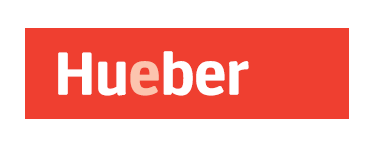 Kryteria ocenyKryteria oceniania zostały sformułowane zgodnie z założeniami podstawy programowej nauczania języka obcego nowożytnego nauczanego jako drugiego ( od początku lub jako kontynuacja po szkole podstawowej ) w liceum lub technikum. Stanowią one propozycję systemu oceny uczniów w klasach pracujących z podręcznikiem Schritte international NEU 2. Nauczyciel może dostosować kryteria do potrzeb swoich klas oraz do obowiązujących Wewnątrzszkolnych Zasad Oceniania ( WZO ) i Przedmiotowych Zasad Oceniania ( PZO ).W kryteriach oceniania nie zostały uwzględnione oceny: niedostateczna oraz celująca                                                                 Zakładamy, że uczeń otrzymuje ocenę NIEDOSTATECZNĄ, jeśli nie spełnia kryteriów na ocenę dopuszczającą,                                       czyli nie opanował podstawowej wiedzy i umiejętności określonych w podstawie programowej ( nie potrafi wykonać zadań                               o elementarnym stopniu trudności ), a braki w wiadomościach i umiejętnościach uniemożliwiają dalszą naukę.Ocenę CELUJĄCĄ otrzymuje uczeń, który opanował 100% wymagań edukacyjnych obejmujących wiedzę ( znajomość gramatyki i leksyki ) oraz umiejętności językowe ( czytanie ze zrozumieniem, rozumienie ze słuchu, pisanie i mówienie ) i bezbłędnie wykonuje zadania sprawdzające wiedzę i umiejętności językowe.Ocenę celującą nauczyciele wystawiają z reguły z większych prac klasowych, testów semestralnych lub projektów.Ponadto uczeń, który otrzymuje ocenę celującą wykazuje wzorową postawę wobec przedmiotu: aktywnie uczestniczy w zajęciach, jest zawsze przygotowany, chętnie uczestniczy w konkursach i działaniach pozalekcyjnych związanych z przedmiotem.Szczegółowe kryteria oceny testów do podręcznika: testów po rozdziale oraz kartkówek powinny być zgodne z WZO i PZO.Lektion 8: Beruf und ArbeitLektion 8: Beruf und ArbeitLektion 8: Beruf und ArbeitLektion 8: Beruf und ArbeitLektion 8: Beruf und ArbeitLektion 8: Beruf und ArbeitŚRODKI JĘZYKOWEOCENA BARDZO DOBRAUczeńOCENA DOBRAUczeńOCENA DOSTATECZNAUczeńOCENA DOPUSZCZAJĄCAUczeńŚRODKI JĘZYKOWESŁOWNICTWO bardzo dobrze zna podstawowe / bardziej zaawansowane słownictwo w zakresie tematów: CZŁOWIEK ( dane personalne, umiejętności i zainteresowania )EDUKACJA ( uczenie się, oceny szkolne )PRACA ( zawody i związane z nimi czynności i obowiązki, miejsce pracy, praca dorywcza )ŚWIAT PRZYRODY ( krajobraz, zwierzęta )KULTURA ( tradycje i zwyczaje )i poprawnie się nim posługuje.dobrze zna podstawowe / bardziej zaawansowane słownictwo                         w zakresie tematów:  CZŁOWIEK ( dane personalne, umiejętności i zainteresowania )EDUKACJA ( uczenie się, oceny szkolne )PRACA ( zawody i związane z nimi czynności i obowiązki, miejsce pracy, praca dorywcza )ŚWIAT PRZYRODY ( krajobraz, zwierzęta )KULTURA ( tradycje i zwyczaje )i na ogół poprawnie się nim posługujeczęściowo zna podstawowe / bardziej zaawansowane słownictwo w zakresie tematów:CZŁOWIEK ( dane personalne, umiejętności i zainteresowania )EDUKACJA ( uczenie się, oceny szkolne )PRACA ( zawody i związane z nimi czynności i obowiązki, miejsce pracy, praca dorywcza )ŚWIAT PRZYRODY ( krajobraz, zwierzęta )KULTURA ( tradycje i zwyczaje )i posługuje się nim, często popełniając błędysłabo zna podstawowe / bardziej zaawansowane słownictwo                    w zakresie tematów:CZŁOWIEK ( dane personalne, umiejętności i zainteresowania )EDUKACJA ( uczenie się, oceny szkolne )PRACA ( zawody i związane z nimi czynności i obowiązki, miejsce pracy, praca dorywcza )ŚWIAT PRZYRODY ( krajobraz, zwierzęta )KULTURA ( tradycje i zwyczaje )i z trudnością się nim, posługuje, popełniając liczne błędy ŚRODKI JĘZYKOWEGRAMATYKAbardzo dobrze zna żeńskie formy nazw zawodów ( der Arzt – die Ärztin )bardzo dobrze zna przyimki określające miejsce  ( Ich arbeite bei … ) i potrafi je poprawnie stosować w praktycebardzo dobrze zna przyimek als i potrafi go poprawnie stosować w praktycebardzo dobrze zna przyimki określające czas: vor, seit, für: vor einem Jahr i poprawnie je stosuje bardzo dobrze tworzy czas przeszły Präteritum czasowników sein i haben: war, hattedobrze zna żeńskie formy nazw zawodów ( der Arzt – die Ärztin )dobrze zna przyimki określające miejsce  ( Ich arbeite bei … ) i potrafi je na ogół poprawnie stosować w praktycedobrze zna przyimek als i potrafi go na ogół poprawnie stosować w praktycedobrze zna przyimki określające czas: vor, seit, für: vor einem Jahr i na ogół poprawnie je stosuje dobrze tworzy czas przeszły Präteritum czasowników                  sein i haben: war, hatteczęściowo zna żeńskie formy nazw zawodów ( der Arzt – die Ärztin )częściowo zna przyimki określające miejsce  ( Ich arbeite bei … ) i potrafi je często popełniając błędy stosować                 w praktycedobrze zna przyimek als i potrafi go często popełniając błędy stosować w praktyceczęściowo zna przyimki określające czas: vor, seit, für: vor einem Jahr i często popełniając błędy je stosuje częściowo tworzy czas przeszły Präteritum czasowników                 sein i haben: war, hatte,              często popełniając błędysłabo zna żeńskie formy nazw zawodów ( der Arzt – die Ärztin )słabo zna przyimki określające miejsce  ( Ich arbeite bei … ) i potrafi je popełniając liczne błędy stosować w praktycesłabo zna przyimek als i potrafi go popełniając liczne błędy stosować w praktycesłabo zna przyimki określające czas: vor, seit, für: vor einem Jahr i popełniając liczne błędy je stosuje słabo tworzy czas przeszły Präteritum czasowników     sein i haben: war, hatte, popełniając liczne błędyŚRODKI JĘZYKOWEZADANIA NA ŚRODKI JĘZYKOWEpoprawnie lub popełniając sporadyczne błędy rozwiązuje zadania sprawdzające znajomość w miarę rozwiniętego / bogatego zasobu środków językowych ( uzupełnianie luk w zdaniach, wybieranie właściwych reakcji do opisanych sytuacji )na ogół poprawnie lub popełniając nieliczne błędy rozwiązuje zadania sprawdzające znajomość w miarę rozwiniętego / bogatego zasobu środków językowych ( uzupełnianie luk w zdaniach, wybieranie właściwych reakcji do opisanych sytuacji )często popełniając błędy rozwiązuje zadania sprawdzające znajomość                 w miarę rozwiniętego/bogatego zasobu środków językowych ( uzupełnianie luk w zdaniach, wybieranie właściwych reakcji do opisanych sytuacji )popełniając liczne błędy, rozwiązuje zadania sprawdzające znajomość w miarę rozwiniętego/bogatego zasobu środków ( uzupełnianie luk w zdaniach, wybieranie właściwych reakcji do opisanych sytuacji )UMIEJĘTNOŚCISŁUCHANIErozumie niemal wszystkie kluczowe informacje zawarte w wysłuchanym tekście ( znajduje w tekście określone informacje ) i poprawnie lub popełniając sporadyczne błędy:reaguje na poleceniadopasowuje usłyszane wypowiedzi do osób lub ilustracjiokreśla główną myśl tekstuodpowiada na pytania dotyczące wysłuchanego tekstuuzupełnia brakujące informacje w tekścierozumie większość kluczowych informacji zawartych w wysłuchanym tekście ( znajduje w tekście określone informacje ) i na ogół poprawnie lub popełniając nieliczne błędy:reaguje na poleceniadopasowuje usłyszane wypowiedzi do osób lub ilustracjiokreśla główną myśl tekstuodpowiada na pytania dotyczące wysłuchanego tekstuuzupełnia brakujące informacje w tekścierozumie część kluczowych informacji zawartych w wysłuchanym tekście( znajduje w tekście określone informacje ) i często popełniając błędy:reaguje na poleceniadopasowuje usłyszane wypowiedzi do osób lub ilustracjiokreśla główną myśl tekstuodpowiada na pytania dotyczące wysłuchanego tekstuuzupełnia brakujące informacje w tekścierozumie niektóre kluczowe informacje zawarte w wysłuchanym tekście ( znajduje w tekście określone informacje )i z trudnością, popełniając liczne błędy:reaguje na poleceniadopasowuje usłyszane wypowiedzi do osób lub ilustracjiokreśla główną myśl tekstuodpowiada na pytania dotyczące wysłuchanego tekstuuzupełnia brakujące informacje w tekścieUMIEJĘTNOŚCICZYTANIErozumie niemal wszystkie kluczowe informacje zawarte w przeczytanym tekście ( znajduje w tekście określone informacje )i poprawnie lub popełniając sporadyczne błędy:określa główną myśl tekstu określa intencję nadawcyukłada informacje                               w określonym porządkurozróżnia formalny                               i nieformalny styl wypowiedzirozumie większość kluczowych informacji zawartych w przeczytanym tekście ( znajduje w tekście określone informacje) i na ogół poprawnie lub popełniając nieliczne błędy:określa główną myśl tekstuokreśla intencję nadawcyukłada informacje w określonym porządkurozróżnia formalny                               i nieformalny styl wypowiedzirozumie część kluczowych informacji zawartych w przeczytanym tekście ( znajduje w tekście określone informacje) i często popełniając błędy:określa główną myśl tekstu określa intencję nadawcyukłada informacje w określonym porządkurozróżnia formalny                               i nieformalny styl wypowiedzirozumie niektóre kluczowe informacje zawarte w przeczytanym tekście (znajduje w tekście określone informacje ) i z trudnością, popełniając liczne błędy:określa główną myśl tekstu określa intencję nadawcyukłada informacje                               w określonym porządkurozróżnia formalny                               i nieformalny styl wypowiedziUMIEJĘTNOŚCIMÓWIENIEpoprawnie stosuje szeroki zakres słownictwa i struktur gramatycznych: ( lub popełniając sporadyczne błędy nie zakłócające komunikacji ):z łatwością nazywa zawodybez trudu informuje o sytuacji awodowej bez trudu opowiada o wydarzeniach w życiu prywatnymz łatwością opowiada o doświadczeniach zawodowych innych osóbbez trudu potrafi przeprowadzić rozmowę telefoniczną na temat praktykz łatwością rozmawia o wydarzeniach z przeszłościna ogół poprawnie stosując zadowalający zakres słownictwa i struktur gramatycznych: ( lub popełniając nieliczne błędy niezakłócające komunikacji ):nazywa zawodyinformuje o sytuacji zawodowej opowiada o wydarzeniach                   w życiu prywatnymopowiada o doświadczeniach zawodowych innych osóbpotrafi przeprowadzić rozmowę telefoniczną na temat praktykrozmawia o wydarzeniach                    z przeszłościstosując ograniczony zakres słownictwa i struktur gramatycznych: ( i często popełniając błędy zakłócające komunikację ):nazywa zawodyczęściowo informuje o sytuacji zawodowej częściowo opowiada o wydarzeniach w życiu prywatnymczęściowo opowiada o doświadczeniach zawodowych innych osóbpotrafi przeprowadzić rozmowę telefoniczną na temat praktykczęściowo rozmawia o wydarzeniach z przeszłościstosując bardzo ograniczony zakres słownictwa i struktur gramatycznych: (  popełniając liczne błędy znacznie zakłócające komunikację ):nazywa zawodyz trudem informuje o sytuacji zawodowej z trudem opowiada o wydarzeniach w życiu prywatnymz trudem opowiada o doświadczeniach zawodowych innych osóbpotrafi przeprowadzić rozmowę telefoniczną na temat praktykz trudem rozmawia o wydarzeniach z przeszłościUMIEJĘTNOŚCIPISANIEpoprawnie stosując szeroki zakres słownictwa i struktur gramatycznych ( lub popełniając sporadyczne błędy niezakłócające komunikacji ):z łatwością pisze spójny i logiczny tekst, w którym prezentuje inną osobę na podstawie podanych informacjipisze spójny i logiczny tekst,               w którym przekazuje informacje stosując czas przeszłypisze e-mail do kolegi                        z Niemiec, w którym szczegółowo opisuje praktyki w Niemczechbez trudu pisze ogłoszenie do Internetu na temat pracy dorywczejna ogół poprawnie stosując zadowalający zakres słownictwa i struktur gramatycznych ( popełniając nieliczne błędy niezakłócające komunikacji ):pisze w większości spójny                       i logiczny tekst, w którym prezentuje inną osobę na podstawie podanych informacjipisze w większości spójny                        i logiczny tekst, w którym przekazuje informacje stosując czas przeszłypisze e-mail do kolegi z Niemiec, w którym szczegółowo opisuje praktyki w Niemczechpisze ogłoszenie do Internetu na temat pracy dorywczejstosując ograniczony zakres słownictwa i struktur gramatycznych ( i często popełniając błędy zakłócające komunikację ):pisze miejscami niespójny tekst, w którym prezentuje inną osobę na podstawie podanych informacjipisze miejscami niespójny                      i nielogiczny tekst, w którym przekazuje informacje stosując czas przeszłypisze e-mail do kolegi z Niemiec, w którym częściowo opisuje praktyki w Niemczechw kilku zdaniach pisze ogłoszenie do Internetu na temat pracy dorywczejz trudnością stosując bardzo ograniczony zakres słownictwai struktur gramatycznych ( popełniając liczne błędy znacznie zakłócające komunikację ):pisze w dużym stopniu niespójny i chaotyczny tekst, w którym prezentuje inną osobę na podstawie podanych informacjipisze niespójny i nielogiczny tekst, w którym przekazuje informacje stosując czas przeszłyz trudem pisze e-mail do kolegi z Niemiec, w którym opisuje praktyki w Niemczechz trudem pisze ogłoszenie do Internetu na temat pracy dorywczejUMIEJĘTNOŚCIROZWIJANIE SAMODZIELNOŚCIz łatwością współpracuje                  w grupieposiada rozwiniętą świadomość językową                        ( podobieństw i różnic między językami )z łatwością stosuje strategie komunikacyjne ( domyśla się znaczenia wyrazów z kontekstu, rozumie tekst zawierający nieznane słowa )bez trudu korzysta ze słownikabez trudu korzysta ze źródeł informacji w języku obcymbez trudu dokonuje samoocenywspółpracuje w grupieposiada świadomość językową            ( podobieństw i różnic między językami )stosuje strategie komunikacyjne ( domyśla się znaczenia wyrazów z kontekstu, rozumie tekst zawierający nieznane słowa )korzysta ze słownikakorzysta ze źródeł informacji w języku obcymdokonuje samoocenyniekiedy współpracuje w grupieposiada ograniczoną  świadomość językową                            ( podobieństw i różnic między językami )częściowo stosuje strategie komunikacyjne ( domyśla się znaczenia wyrazów z kontekstu, rozumie tekst zawierający nieznane słowa )częściowo korzysta ze słownikaniekiedy korzysta ze źródeł informacji w języku obcymczęściowo dokonuje samoocenyz trudem współpracuje           w grupieposiada bardzo ograniczoną świadomość językową              ( podobieństw i różnic między językami )z trudem stosuje strategie komunikacyjne ( domyśla się znaczenia wyrazów                         z kontekstu, rozumie tekst zawierający nieznane słowa )z trudem korzysta ze słownikaz trudem korzysta ze źródeł informacji w języku obcymz trudem dokonuje samoocenyLektion 9:  UnterwegsLektion 9:  UnterwegsLektion 9:  UnterwegsLektion 9:  UnterwegsLektion 9:  UnterwegsLektion 9:  UnterwegsOCENA BARDZO DOBRAUczeń OCENA DOBRAUczeńOCENA DOSTATECZNAUczeńOCENA DOPUSZCZAJĄCAUczeńŚRODKI JĘZYKOWESŁOWNICTWObardzo dobrze zna podstawowe / bardziej zaawansowane słownictwo w zakresie tematów: ŻYCIE PRYWATNE ( nazywanie członków rodziny ),PODRÓŻOANIE I TURYSTYKA                              ( środki transportu i korzystanie               z nich, orientacja w terenie, hotel, wycieczki i zwiedzanie ),NAUKA I TECHNIKA ( korzystanie               z podstawowych urządzeń technicznych ),KULTURA ( tradycje i zwyczaje: karnawałowe )i poprawnie się nim posługujedobrze zna podstawowe / bardziej zaawansowane słownictwo w zakresie tematów: ŻYCIE PRYWATNE ( nazywanie członków rodziny ),PODRÓŻOANIE I TURYSTYKA                              ( środki transportu i korzystanie               z nich, orientacja w terenie, hotel, wycieczki i zwiedzanie ),NAUKA I TECHNIKA ( korzystanie               z podstawowych urządzeń technicznych ),KULTURA ( tradycje i zwyczaje: karnawałowe )i na ogół poprawnie się nim posługujeczęściowo zna podstawowe/bardziej zaawansowane słownictwo w zakresie tematów: ŻYCIE PRYWATNE ( nazywanie członków rodziny ),PODRÓŻOANIE I TURYSTYKA                              ( środki transportu i korzystanie               z nich, orientacja w terenie, hotel, wycieczki i zwiedzanie ),NAUKA I TECHNIKA ( korzystanie               z podstawowych urządzeń technicznych ),KULTURA ( tradycje i zwyczaje: karnawałowe )i posługuje się nim, często popełniając błędysłabo zna podstawowe / bardziej zaawansowane słownictwo w zakresie tematów: ŻYCIE PRYWATNE ( nazywanie członków rodziny ),PODRÓŻOANIE I TURYSTYKA                              ( środki transportu i korzystanie               z nich, orientacja w terenie, hotel, wycieczki i zwiedzanie ),NAUKA I TECHNIKA ( korzystanie               z podstawowych urządzeń technicznych ),KULTURA ( tradycje i zwyczaje: karnawałowe )i z trudnością się nim, posługuje, popełniając liczne błędy ŚRODKI JĘZYKOWEGRAMATYKAbardzo dobrze zna czasowniki modalne ( müssen, dürfen )rozróżnia je i potrafi je poprawnie stosować                          w praktycebardzo dobrze zna szyk zdania                                         z czasownikiem modalnymi                i potrafi je poprawnie stosować w praktycebardzo dobrze zna zaimek osobowy:  man i potrafi go poprawnie stosować w praktycebardzo dobrze tworzy tryb rozkazujący ( Sieh mal! )poprawnie odmienia czasownik helfendobrze zna czasowniki modalne ( müssen, dürfen )rozróżnia je i potrafi je na ogół poprawnie stosować                          w praktycedobrze zna szyk zdania                                         z czasownikiem modalnymi                i potrafi je na ogół poprawnie stosować w praktycedobrze zna zaimek osobowy:  man i potrafi go na ogół poprawnie stosować w praktycedobrze tworzy tryb rozkazujący  ( Sieh mal! )na ogół poprawnie odmienia czasownik helfenczęściowo zna czasowniki modalne ( müssen, dürfen )rozróżnia je i potrafi często popełniając błędy je stosować                          w praktyceczęściowo zna szyk zdania                                         z czasownikiem modalnymi                i potrafi je często popełniając błędy stosować w praktyceczęściowo zna zaimek osobowy:  man i potrafi go często popełniając błędy stosować w praktyceczęściowo tworzy tryb rozkazujący ( Sieh mal! )często popełniając błędy odmienia czasownik helfensłabo zna czasowniki modalne ( müssen, dürfen )rozróżnia je i potrafi popełniając liczne błędy stosować je w praktycesłabo zna szyk zdania                                         z czasownikiem modalnymi                i potrafi popełniając liczne błędy stosować je w praktycesłabo zna zaimek osobowy:  man i potrafi go popełniając liczne błędy stosować                       w praktycesłabo tworzy tryb rozkazujący ( Sieh mal! )popełniając liczne błędy odmienia czasownik helfenŚRODKI JĘZYKOWEZADANIA NA ŚRODKI JĘZYKOWEpoprawnie lub popełniając sporadyczne błędy rozwiązuje zadania sprawdzające znajomość w miarę rozwiniętego / bogatego zasobu środków językowych ( wybieranie właściwych odpowiedników zdań )na ogół poprawnie lub popełniając nieliczne błędy rozwiązuje zadania sprawdzające znajomość w miarę rozwiniętego / bogatego zasobu środków językowych ( wybieranie właściwych odpowiedników zdań )często popełniając błędy, rozwiązuje zadania sprawdzające znajomość w miarę rozwiniętego / bogatego zasobu środków językowych ( wybieranie właściwych odpowiedników zdań )popełniając liczne błędy, rozwiązuje zadania sprawdzające znajomość w miarę rozwiniętego / bogatego zasobu środków językowych ( wybieranie właściwych odpowiedników zdań )UMIEJĘTNOŚCISŁUCHANIErozumie niemal wszystkie kluczowe informacje zawarte w wysłuchanym tekście ( określa główną myśl tekstu; znajduje w tekście określone informacje )i poprawnie lub popełniając sporadyczne błędy:zaznacza usłyszane informacje dopasowuje informacje do osób lub ilustracjiuzupełnia brakujące informacje w tekstachzaznacza melodię zdania i akcent zdaniowy rozumie większość kluczowych informacji zawartych w wysłuchanym tekście ( określa główną myśl tekstu; znajduje w tekście określone informacje ) i na ogół poprawnie lub popełniając nieliczne błędy:zaznacza usłyszane informacje dopasowuje informacje do osób lub ilustracjiuzupełnia brakujące informacje w tekstachzaznacza melodię zdania i akcent zdaniowyrozumie część kluczowych informacji zawartych w wysłuchanym tekście ( określa główną myśl tekstu; znajduje w tekście określone informacje ) i często popełniając błędy:zaznacza usłyszane informacje dopasowuje informacje do osób lub ilustracjiuzupełnia brakujące informacje w tekstachzaznacza melodię zdania          i akcent zdaniowyrozumie niektóre kluczowe informacje zawarte w wysłuchanym tekście ( określa główną myśl tekstu; znajduje w tekście określone informacje )i z trudnością, popełniając liczne błędy:zaznacza usłyszane informacje dopasowuje informacje do osób lub ilustracjiuzupełnia brakujące informacje w tekstachzaznacza melodię zdania          i akcent zdaniowyUMIEJĘTNOŚCICZYTANIErozumie niemal wszystkie kluczowe informacje zawarte w przeczytanym tekście ( określa intencje autora tekstu, znajduje w tekście określone informacje ) i poprawnie lub popełniając sporadyczne błędy:określa główną myśl poszczególnych części teksturozróżnia formalny                             i nieformalny styl wypowiedzirozumie większość kluczowych informacji zawartych w przeczytanym tekście ( określa intencje autora tekstu, znajduje w tekście określone informacje ) i na ogół poprawnie lub popełniając nieliczne błędy:określa główną myśl poszczególnych części teksturozróżnia formalny i nieformalny styl wypowiedzirozumie część kluczowych informacji zawartych w przeczytanym tekście ( określa intencje autora tekstu, znajduje w tekście określone informacje ) i często popełniając błędy:określa główną myśl poszczególnych części teksturozróżnia formalny i nieformalny styl wypowiedzirozumie niektóre kluczowe informacje zawarte w przeczytanym tekście ( określa intencje autora tekstu, znajduje w tekście określone informacje ) i z trudnością, popełniając liczne błędy:określa główną myśl poszczególnych części teksturozróżnia formalny                               i nieformalny styl wypowiedziUMIEJĘTNOŚCIMÓWIENIEpoprawnie stosując szeroki zakres słownictwa i struktur gramatycznych ( lub popełniając sporadyczne błędy niezakłócające komunikacji ):z łatwością potrafi zapytać i uzyskać podstawowe infromacje z łatwością rozumie                                i forrmułuje prośbę i poleceniewyczerpująco  potrafi powiedzieć, co musi zrobićbez trudu  potrafi powiedzieć, co wolno, a czego nie wolno zrobićz łatwością melduje się                      w hotelubez trudu rezerwuje hotelna ogół poprawnie stosując zadowalający zakres słownictwa i struktur gramatycznych: ( lub popełniając nieliczne błędy niezakłócające komunikacji ):potrafi zapytać i uzyskać podstawowe infromacje rozumie i forrmułuje prośbę i poleceniepotrafi powiedzieć, co musi zrobićpotrafi powiedzieć, co wolno, a czego nie wolno zrobićmelduje się w hotelurezerwuje hotelstosując ograniczony zakres słownictwa i struktur gramatycznych: ( i często popełniając błędy zakłócające komunikację ):częściowo potrafi zapytać i uzyskać podstawowe infromacje częściowo rozumie                                i forrmułuje prośbę i poleceniew kilku słowach potrafi powiedzieć, co musi zrobićczęściowo potrafi powiedzieć, co wolno, a czego nie wolno zrobićmelduje się w hotelurezerwuje hotelstosując bardzo ograniczony zakres słownictwa i struktur gramatycznych: ( popełniając liczne błędy znacznie zakłócające komunikację ): z trudem potrafi zapytać i uzyskać podstawowe infromacje z trudem rozumie                                i forrmułuje prośbę i poleceniez trudem potrafi powiedzieć, co musi zrobićbez trudu  potrafi powiedzieć, co wolno, a czego nie wolno zrobićz trudem melduje się                      w hoteluz trudem rezerwuje hotelUMIEJĘTNOŚCIPISANIEpoprawnie stosując szeroki zakres słownictwa i struktur gramatycznych ( lub popełniając sporadyczne błędy niezakłócające komunikacji ):z łatwością formułuje wypowiedź na temat, co wolno, a czego nie wolno robić w szkole bez trudu pisze e-mail – pozdrowienia z Salzburgaz łatwością potrafi wypełnić formularz meldunkowy                    w hosteluz łatwością przekazuje                      w języku polskim podane             w zadaniu informacje sformułowane w języku niemieckimbez trudu pisze e-mail                        z wakacjibez trudu pisze e-mail do koleżanki na temat wycieczki do Żelazowej Woli ( gdzie znajduje się Żelazowa Wola,               z czego słynie, opisuje, co zwiedził, pisze o wrażeniach               z pobytu ) uwzględniając                     i rozwijając szczegółowo podane kwestie na ogół poprawnie stosując zadowalający zakres słownictwa i struktur gramatycznych ( popełniając nieliczne błędy niezakłócające komunikacji ):formułuje wypowiedź na temat, co wolno, a czego nie wolno robić w szkole pisze e-mail – pozdrowienia                  z Salzburgapotrafi wypełnić formularz meldunkowy w hosteluprzekazuje w języku polskim podane w zadaniu informacje sformułowane w języku niemieckimpisze e-mail z wakacjipisze e-mail do koleżanki na temat wycieczki do Żelazowej Woli ( gdzie znajduje się Żelazowa Wola, z czego słynie, opisuje, co zwiedził, pisze o wrażeniach z pobytu )stosując ograniczony zakres słownictwa i struktur gramatycznych ( i często popełniając błędy zakłócające komunikację ):częściowo formułuje wypowiedź na temat, co wolno, a czego nie wolno robić w szkole w kilku zdaniach pisze e-mail – pozdrowienia z Salzburgaczęściowo potrafi wypełnić formularz meldunkowy                    w hosteluczęściowo przekazuje                      w języku polskim podane             w zadaniu informacje sformułowane w języku niemieckimw kilku zdaniach pisze e-mail              z wakacjiczęściowo pisze e-mail do koleżanki na temat wycieczki do Żelazowej Woli ( gdzie znajduje się Żelazowa Wola,  z czego słynie, opisuje, co zwiedził, pisze o wrażeniach z pobytu ) uwzględniając i rozwijając niektóre podane kwestie stosując bardzo ograniczony zakres słownictwa i struktur gramatycznych ( i popełniając liczne błędy znacznie zakłócające komunikację ):z trudem formułuje wypowiedź na temat, co wolno, a czego nie wolno robić w szkole z trudem pisze e-mail – pozdrowienia z Salzburgaz łatwością potrafi wypełnić formularz meldunkowy                    w hosteluz trudem przekazuje                      w języku polskim podane             w zadaniu informacje sformułowane w języku niemieckimz trudnością pisze e-mail                        z wakacjiz trudnością pisze e-mail do koleżanki na temat wycieczki do Żelazowej Woli ( gdzie znajduje się Żelazowa Wola,               z czego słynie, opisuje, co zwiedził, pisze o wrażeniach               z pobytu ) w niewielkim stopniu uwzględniając                     i rozwijając podane kwestie ROZWIJANIESAMODZIELNOŚCIz łatwością współpracuje w grupiebez trudu korzysta ze źródeł informacji w języku niemieckim – media posiada podstawową wiedzę o krajach niemieckojęzycznych posiada świadomość językową ( podobieństw i różnic między językami )z łatwością dokonuje samoocenywspółpracuje w grupiekorzysta ze źródeł informacji w języku niemieckim – media posiada podstawową wiedzę o krajach niemieckojęzycznych posiada świadomość językową   ( podobieństw i różnic między językami )dokonuje samoocenyniekiedy współpracuje w grupieniekiedy korzysta ze źródeł informacji w języku niemieckim– media posiada niewielką wiedzę o krajach niemieckojęzycznych posiada niewielką świadomość językową ( podobieństw i różnic między językami )częściowo dokonuje samoocenyz trudem współpracuje w grupiebardzo rzadko korzysta ze źródeł informacji w języku niemieckim – media posiada bardzo ograniczoną  wiedzę o krajach niemieckojęzycznych posiada ograniczoną świadomość językową ( podobieństw i różnic między językami )z trudem dokonuje samoocenyLektion 10: Gesundheit und KrankheitLektion 10: Gesundheit und KrankheitLektion 10: Gesundheit und KrankheitLektion 10: Gesundheit und KrankheitLektion 10: Gesundheit und KrankheitLektion 10: Gesundheit und KrankheitOCENA BARDZO DOBRAUczeńOCENA DOBRAUczeńOCENA DOSTATECZNAUczeńOCENA DOPUSZCZAJĄCAUczeńŚRODKI JĘZYKOWEJĘZYKOWESŁOWNICTWObardzo dobrze zna podstawowe / bardziej zaawansowane słownictwo w zakresie tematów: CZŁOWIEK ( wygląd zewnętrzny ),ŻYCIE PRYWATNE ( czynności życia codziennego ),KULTURA ( tradycje i zwyczaje ),ZDROWIE ( samopoczucie, choroby, ich objawy i leczenie ),ŚWIAT PRZYRODY ( rośliny                                i zwierzęta ),PRACA ( popularne zawody                           i związane z nimi czynności obowiązki, miejsce pracy )i poprawnie się nim posługujedobrze zna podstawowe / bardziej zaawansowane słownictwo w zakresie tematów: CZŁOWIEK ( wygląd zewnętrzny )ŻYCIE PRYWATNE ( czynności życia codziennego )KULTURA ( tradycje i zwyczaje )ZDROWIE ( samopoczucie, choroby, ich objawy i leczenie )ŚWIAT PRZYRODY ( rośliny i zwierzętaPRACA ( popularne zawody                              i związane z nimi czynności obowiązki, miejsce pracy )i na ogół poprawnie się nim posługujeczęściowo zna podstawowe / bardziej zaawansowane słownictwo w zakresie tematów: CZŁOWIEK ( wygląd zewnętrzny ),ŻYCIE PRYWATNE ( czynności życia codziennego ),KULTURA ( tradycje i zwyczaje ),ZDROWIE ( samopoczucie, choroby, ich objawy i leczenie ),ŚWIAT PRZYRODY ( rośliny                                i zwierzęta ),PRACA ( popularne zawody                           i związane z nimi czynności obowiązki, miejsce pracy )i posługuje się nim, często popełniając błędysłabo zna podstawowe / bardziej zaawansowane słownictwo w zakresie tematów:  CZŁOWIEK ( wygląd zewnętrzny ),ŻYCIE PRYWATNE ( czynności życia codziennego ),KULTURA ( tradycje i zwyczaje ),ZDROWIE ( samopoczucie, choroby, ich objawy i leczenie ),ŚWIAT PRZYRODY ( rośliny                                i zwierzęta ),PRACA ( popularne zawody                           i związane z nimi czynności obowiązki, miejsce pracy )i z trudnością się nim, posługuje, popełniając liczne błędyŚRODKI JĘZYKOWEJĘZYKOWEGRAMATYKAbardzo dobrze zna zaimki dzierżawcze ( dein, sein, ihr, unser … ) i potrafi je stosować w praktycebardzo dobrze zna odmianę czasownika modalnego sollen  i stosuje ją w praktyce bardzo dobrze zna szyk zdania z czasownikiem modalnym                ( Sie sollen zu Hause bleiben.)  i potrafi go stosować                     w praktyce dobrze zna zaimki dzierżawcze           ( dein, sein, ihr, unser … )                        i na ogół poprawnie potrafi je stosować w praktycedobrze zna odmianę czasownika modalnego sollen i na ogół poprawnie stosuje ją                             w praktyce dobrze zna szyk zdania                           z czasownikiem modalnym               ( Sie sollen zu Hause bleiben.)                 i na ogół poprawnie potrafi go stosować  w praktyce częściowo zna zaimki dzierżawcze  ( dein, sein, ihr, unser … )  i popełniając błędy potrafi je stosować                      w praktyceczęściowo zna odmianę czasownika modalnego sollen i popełniając błędy stosuje ją  w praktyce częściowo zna szyk zdania                           z czasownikiem modalnym               ( Sie sollen zu Hause bleiben.)                 i popełniając błędy potrafi go stosować  w praktyce słabo zna zaimki dzierżawcze  ( dein, sein, ihr, unser … )                   i popełniając liczne błędy potrafi je stosować                      w praktycesłabo zna odmianę czasownika modalnego sollen i popełniając liczne błędy stosuje ją  w praktyce słabo zna szyk zdania                           z czasownikiem modalnym               ( Sie sollen zu Hause bleiben.)                 i popełniając liczne błędy potrafi go stosować                            w praktyceŚRODKI JĘZYKOWEJĘZYKOWEZADANIA NA ŚRODKI JĘZYKOWEpoprawnie lub popełniając sporadyczne błędy rozwiązuje zadania sprawdzające znajomość w miarę rozwiniętego / bogatego zasobu środków językowych ( uzupełnianie luk w tekście, dopasowanie reakcji do sytuacji )lub popełniając nieliczne błędy rozwiązuje zadania sprawdzające znajomość w miarę rozwiniętego / bogatego zasobu środków językowych ( uzupełnianie luk w tekście, dopasowanie reakcji do sytuacji )często popełniając błędy, rozwiązuje zadania sprawdzające znajomość w miarę rozwiniętego / bogatego zasobu środków językowych ( uzupełnianie luk w tekście, dopasowanie reakcji do sytuacji )popełniając liczne błędy, rozwiązuje zadania sprawdzające znajomość w miarę rozwiniętego / bogatego zasobu środków językowych ( uzupełnianie luk w tekście, dopasowanie reakcji do sytuacji )UMIEJĘTNOŚCISŁUCHANIErozumie niemal wszystkie kluczowe informacje zawarte w wysłuchanym tekście ( znajduje w tekście określone informacje ) i poprawnie lub popełniając sporadyczne błędy:uzupełnia brakujące informacje w tekściezaznacza właściwą odpowiedź spośród podanych możliwościkontroluje poprawność wykonanego zadaniapoprawia fałszywe informacjerozumie większość kluczowych informacji zawartych w wysłuchanym tekście ( znajduje w tekście określone informacje ) i na ogół poprawnie lub popełniając nieliczne błędy:uzupełnia brakujące informacje w tekściezaznacza właściwą odpowiedź spośród podanych możliwościkontroluje poprawność wykonanego zadaniapoprawia fałszywe informacjerozumie część kluczowych informacji zawartych w wysłuchanym tekście ( znajduje w tekście określone informacje ) i często popełniając błędy:uzupełnia brakujące informacje w tekściezaznacza właściwą odpowiedź spośród podanych możliwościkontroluje poprawność wykonanego zadaniapoprawia fałszywe informacjerozumie niektóre kluczowe informacje zawarte w wysłuchanym tekście ( znajduje w tekście określone informacje )i z trudnością, popełniając liczne błędy:uzupełnia brakujące informacje w tekściezaznacza właściwą odpowiedź spośród podanych możliwościwykonanego zadaniapoprawia fałszywe informacjeUMIEJĘTNOŚCICZYTANIErozumie niemal wszystkie kluczowe informacje zawarte w przeczytanym tekście ( określa główną myśl poszczególnych części tekstu, rozpoznaje związki pomiędzy poszczególnymi częściami tekstu )i poprawnie lub popełniając sporadyczne błędy:określa kontekst wypowiedziokreśla intencje autora teksturozróżnia formalny i nieformalny styl wypowiedziukłada informacje w określonym porządkurozumie większość kluczowych informacji zawartych w przeczytanym tekście ( określa główną myśl poszczególnych części tekstu, rozpoznaje związki pomiędzy poszczególnymi częściami tekstu ) i na ogół poprawnie lub popełniając nieliczne błędy:określa kontekst wypowiedziokreśla intencje autora teksturozróżnia formalny i nieformalny styl wypowiedziukłada informacje w określonym porządkurozumie część kluczowych informacji zawartych w przeczytanym tekście ( określa główną myśl poszczególnych części tekstu, rozpoznaje związki pomiędzy poszczególnymi częściami tekstu ) i często popełniając błędy:określa kontekst wypowiedziokreśla intencje autora teksturozróżnia formalny i nieformalny styl wypowiedziukłada informacje w określonym porządkurozumie niektóre kluczowe informacje zawarte w przeczytanym tekście ( określa główną myśl poszczególnych części tekstu, rozpoznaje związki pomiędzy poszczególnymi częściami tekstu ) i z trudnością, popełniając liczne błędy:określa kontekst wypowiedziokreśla intencje autora teksturozróżnia formalny i nieformalny styl wypowiedziukłada informacje w określonym porządkuUMIEJĘTNOŚCIMÓWIENIE poprawnie stosując szeroki zakres słownictwa i struktur gramatycznych: ( lub popełniając sporadyczne błędy niezakłócające komunikacji ):z łatwością nazywa części ciałaz łatwością potrafi powiedzieć, co go bolibez trudu potrafi prowadzić rozmowę o zdrowiu i samopoczuciuz łatwością rozumie wskazówki oraz rady dotyczące zdrowia i potrafi je udzielićz łatwością potrafi ustalić, zmienić lub odwołać termin spotkaniaz łatwością przekazuje w języku niemieckim  informacje sformułowane w języku polskimna ogół poprawnie stosując zadowalający zakres słownictwai struktur gramatycznych: ( lub popełniając nieliczne błędy niezakłócające komunikacji ):nazywa części ciałapotrafi powiedzieć, co go bolirozmawia o zdrowiu                                  i samopoczuciurozumie wskazówki oraz rady dotyczące zdrowia i potrafi je udzielićpotrafi ustalić, zmienić lub odwołać termin spotkaniaprzekazuje w języku niemieckim informacje sformułowane                          w języku polskimstosując ograniczony zakres słownictwa i struktur gramatycznych: ( i często popełniając błędy zakłócające komunikację ):częściowo nazywa części ciałaczęściowo potrafi powiedzieć, co go boliw kilku słowach potrafi prowadzić rozmowę o zdrowiu             i samopoczuciuczęściowo rozumie wskazówki oraz rady dotyczące zdrowia                    i potrafi je udzielićczęściowo potrafi ustalić, zmienić lub odwołać termin spotkaniaczęściowo przekazuje w języku niemieckim  informacje sformułowane w języku polskimstosując bardzo ograniczony zakres słownictwa i struktur gramatycznych: ( i popełniając liczne błędy znacznie zakłócające komunikację ): z trudem nazywa części ciałaz trudem potrafi powiedzieć, co go bolibez trudu potrafi prowadzić rozmowę o zdrowiu                                i samopoczuciuz trudem rozumie wskazówki oraz rady dotyczące zdrowia                 i potrafi je udzielićz trudem potrafi ustalić, zmienić lub odwołać termin spotkaniaz trudem przekazuje w języku niemieckim  informacje sformułowane w języku polskimUMIEJĘTNOŚCIPISANIEpoprawnie stosując szeroki zakres słownictwa i struktur gramatycznych ( lub popełniając sporadyczne błędy niezakłócające komunikacji ):bez trudu pisze sms do koleżanki lub kolegi z klasypisze szczegółowe zapytanie do Niemiec, Austrii lub Szwajcarii z łatwością pisze tekst                      w formie e – maila                               z zapytaniem do schroniska młodzieżowegobez trudu uwzględnia formalny i nieformalny styl wypowiedzi pisemnejpisze tekst w formie e-maila, w którym ze szczegółami ustala nowy termin wizyty lekarskiej z łatwością przekazuje                     w języku niemieckim podane w zadaniu informacje sformułowane w tym językuna ogół poprawnie stosując zadowalający zakres słownictwa i struktur gramatycznych ( popełniając nieliczne błędy niezakłócające komunikacji ):pisze sms do koleżanki lub kolegi z klasypisze zapytanie do Niemiec, Austrii lub Szwajcarii pisze tekst w formie e – maila                z zapytaniem do schroniska młodzieżowegouwzględnia formalny                                i nieformalny styl wypowiedzi pisemnejpisze tekst w formie e-maila,             w którym ustala nowy termin wizyty lekarskiej przekazuje w języku niemieckim podane w zadaniu informacje sformułowane w tym językustosując ograniczony zakres słownictwa i struktur gramatycznych ( i często popełniając błędy zakłócające komunikację ):w kilku zdaniach pisze sms do koleżanki lub kolegi z klasypisze krótko zapytanie do Niemiec, Austrii lub Szwajcarii częściowo pisze tekst w formie  e – maila z zapytaniem do schroniska młodzieżowegoczęściowo uwzględnia formalny  i nieformalny styl wypowiedzi pisemnejpisze tekst w formie e-maila,         w którym w kilu zdaniach ustala nowy termin wizyty lekarskiej częściowo przekazuje w języku niemieckim podane w zadaniu informacje sformułowane w tym językustosując bardzo ograniczony zakres słownictwa i struktur gramatycznych ( i popełniając liczne błędy znacznie zakłócające komunikację ):z trudem pisze sms do koleżanki lub kolegi z klasyz trudem pisze zapytanie do Niemiec, Austrii lub Szwajcarii z trudem pisze tekst w formie e – maila z zapytaniem do schroniska młodzieżowegoz trudnością uwzględnia formalny i nieformalny styl wypowiedzi pisemnejpisze tekst w formie e-maila, w którym ustala nowy termin wizyty lekarskiej z trudem przekazuje w języku niemieckim podane w zadaniu informacje sformułowane                  w tym językuUMIEJĘTNOŚCIROZWIJANIE SAMODZIELNOŚCIz łatwością współpracuje w grupieposiada rozwiniętą świadomość językową                                  ( podobieństw i różnic między językami )bez trudu korzysta ze źródeł informacji w języku obcym                   ( media )posiada rozwiniętą wiedzę o krajach niemieckojęzycznychbez trudu dokonuje samoocenywspółpracuje w grupieposiada świadomość językową          ( podobieństw i różnic między językami )korzysta ze źródeł informacji             w języku obcym ( media )posiada podstawową wiedzę              o krajach niemieckojęzycznychdokonuje samoocenyniekiedy współpracuje w grupieposiada niewielką świadomość językową ( podobieństw i różnic między językami )niekiedy korzysta ze źródeł informacji w języku obcym                ( media )posiada ograniczoną wiedzę o krajach niemieckojęzycznychczęściowo dokonuje samoocenyz trudem współpracuje w grupieposiada ograniczoną świadomość językową                        ( podobieństw i różnic między językami )rzadko korzysta ze źródeł informacji w języku obcym                ( media )posiada bardzo ograniczoną wiedzę o krajach niemieckojęzycznychz trudem dokonuje samoocenyLektion 11: In der Stadt unterwegsLektion 11: In der Stadt unterwegsLektion 11: In der Stadt unterwegsLektion 11: In der Stadt unterwegsLektion 11: In der Stadt unterwegsLektion 11: In der Stadt unterwegsOCENA BARDZO DOBRAUczeńOCENA DOBRAUczeńOCENA DOSTATECZNAUczeńOCENA DOPUSZCZAJĄCAUczeńŚRODKI JĘZYKOWESŁOWNICTWObardzo dobrze zna podstawowe / bardziej zaawansowane słownictwo w zakresie tematów: MIEJSCE ZAMIESZKANIA ( dom               i jego okolica )PODRÓŻOWANIE I TURYSTYKA                    ( środki transportu i korzystanie                              z nich, orientacja w terenie )PRACA ( miejsce pracy, popularne zawody i związane z nimi czynności)ŚWIAT PRZYRODY ( zagrożenia i ochrona środowiska naturalnego )i poprawnie się nim posługujedobrze zna podstawowe / bardziej zaawansowane słownictwo w zakresie tematów: MIEJSCE ZAMIESZKANIA ( dom i jego okolica ),PODRÓŻOWANIE I TURYSTYKA                    ( środki transportu i korzystanie                              z nich, orientacja w terenie ),PRACA ( miejsce pracy, popularne zawody i związane z nimi czynności ),ŚWIAT PRZYRODY ( zagrożenia i ochrona środowiska naturalnego )i na ogół poprawnie się nim posługujeczęściowo zna podstawowe / bardziej zaawansowane słownictwo w zakresie tematów: MIEJSCE ZAMIESZKANIA ( dom i jego okolica ),PODRÓŻOWANIE I TURYSTYKA                    ( środki transportu i korzystanie                              z nich, orientacja w terenie ),PRACA ( miejsce pracy, popularne zawody i związane z nimi czynności ),ŚWIAT PRZYRODY ( zagrożenia i ochrona środowiska naturalnego )i posługuje się nim popełniając błędysłabo zna podstawowe / bardziej zaawansowane słownictwo w zakresie tematów: MIEJSCE ZAMIESZKANIA ( dom                  i jego okolica ),PODRÓŻOWANIE I TURYSTYKA                    ( środki transportu i korzystanie                              z nich, orientacja w terenie ),PRACA ( miejsce pracy, popularne zawody i związane z tym czynności)ŚWIAT PRZYRODY ( zagrożenia i ochrona środowiska naturalnego )i posługuje się nim popełniając liczne błędyŚRODKI JĘZYKOWEGRAMATYKAbardzo dobrze zna przyimek mit i potrafi go stosować w praktyce: Ich fahre mit dem Auto.bardzo dobrze zna przyimki określające miejsce: an, auf, bei, hinter, in, neben, über, unter, vor, zwischen: Wo? – Auf dem Parkplatz.i potrafi je stosować w praktycebardzo dobrze zna przyimki określające miejsce: zu, nach, in: Wohin? –Zum Arzt. i potrafi je stosować w praktycedobrze zna przyimek mit i na ogół poprawnie potrafi go stosować w praktyce: Ich fahre mit dem Auto.dobrze zna przyimki określające miejsce: an, auf, bei, hinter, in, neben, über, unter, vor, zwischen: Wo? – Auf dem Parkplatz.i na ogół poprawnie potrafi je stosować w praktycedobrze zna przyimki określające miejsce: zu, nach, in: Wohin? –Zum Arzt. i na ogół poprawnie potrafi je stosować w praktyceczęściowo zna przyimek mit i popełniając błędy potrafi go stosować w praktyce: Ich fahre mit dem Auto.częściowo zna przyimki określające miejsce: an, auf, bei, hinter, in, neben, über, unter, vor, zwischen: Wo? – Auf dem Parkplatz.i popełniając błędy potrafi je stosować w praktyceczęściowo zna przyimki określające miejsce: zu, nach, in: Wohin? –Zum Arzt. i popełniając błędy potrafi je stosować w praktycesłabo zna przyimek mit i popełniając liczne błędy potrafi go stosować w praktyce: Ich fahre mit dem Auto.słabo zna przyimki określające miejsce: an, auf, bei, hinter, in, neben, über, unter, vor, zwischen: Wo? – Auf dem Parkplatz.i popełniając liczne  błędy potrafi je stosować              w praktycesłabo zna przyimki określające miejsce: zu, nach, in: Wohin? –Zum Arzt. i popełniając liczne błędy potrafi je stosować w praktyceŚRODKI JĘZYKOWEZADANIA NA ŚRODKI JĘZYKOWEpoprawnie lub popełniając sporadyczne błędy rozwiązuje zadania sprawdzające znajomość w miarę rozwiniętego / bogatego zasobu środków językowych ( uzupełnianie luk w tekście                          z zachowaniem sensu zdania wyjściowego, uzupełnianie luk w zdaniach na podstawie informacji )lub popełniając nieliczne błędy rozwiązuje zadania sprawdzające znajomość w miarę rozwiniętego / bogatego zasobu środków językowych ( uzupełnianie luk w tekście                          z zachowaniem sensu zdania wyjściowego, uzupełnianie luk w zdaniach na podstawie informacji )często popełniając błędy, rozwiązuje zadania sprawdzające znajomość w miarę rozwiniętego / bogatego zasobu środków językowych ( uzupełnianie luk w tekście                          z zachowaniem sensu zdania wyjściowego, uzupełnianie luk w zdaniach na podstawie informacji )popełniając liczne błędy, rozwiązuje zadania sprawdzające znajomość w miarę rozwiniętego / bogatego zasobu środków językowych ( uzupełnianie luk w tekście                          z zachowaniem sensu zdania wyjściowego, uzupełnianie luk w zdaniach na podstawie informacji )UMIEJĘTNOŚCISŁUCHANIErozumie niemal wszystkie kluczowe informacje zawarte w wysłuchanym tekście ( znajduje w tekście określone informacje )i poprawnie lub popełniając sporadyczne błędy:uzupełnia brakujące informacje w tekściezaznacza właściwą odpowiedź spośród podanych możliwościrysuje drogę na planie miasta na podstawie usłyszanych wskazówekśpiewa piosenkę poprawia fałszywe zdania w tekścieodpowiada na pytania dotyczące wysłuchanego teksturozumie większość kluczowych informacji zawartych w wysłuchanym tekście ( znajduje w tekście określone informacje ) i poprawnie lub popełniając sporadyczne błędy:uzupełnia brakujące informacje w tekściezaznacza właściwą odpowiedź spośród podanych możliwościrysuje drogę na planie miasta na podstawie usłyszanych wskazówekśpiewa piosenkę poprawia fałszywe zdania w tekścieodpowiada na pytania dotyczące wysłuchanego teksturozumie część kluczowych informacji zawartych w wysłuchanym tekście ( znajduje w tekście określone informacje ) i popełniając błędy:uzupełnia brakujące informacje w tekściezaznacza właściwą odpowiedź spośród podanych możliwościrysuje drogę na planie miasta na podstawie usłyszanych wskazówekśpiewa piosenkę poprawia fałszywe zdania w tekścieodpowiada na pytania dotyczące wysłuchanego teksturozumie niektóre kluczowe informacje zawarte w wysłuchanym tekście ( znajduje w tekście określone informacje )i z trudnością, popełniając liczne błędy:uzupełnia brakujące informacje w tekściezaznacza właściwą odpowiedź spośród podanych możliwościrysuje drogę na planie miasta na podstawie usłyszanych wskazówekśpiewa piosenkę poprawia fałszywe zdania                   w tekścieodpowiada na pytania dotyczące wysłuchanego tekstuUMIEJĘTNOŚCICZYTANIErozumie niemal wszystkie kluczowe informacje zawarte w przeczytanym tekście ( określa intencję autora tekstu, określa główną myśl poszczególnych części tekstu, rozpoznaje związki pomiędzy poszczególnymi częściami tekstu) i poprawnie lub popełniając sporadyczne błędy:określa kontekst wypowiedzi ( nadawcę )rozumie większość kluczowych informacji zawartych w przeczytanym tekście ( określa intencję autora tekstu, określa główną myśl poszczególnych części tekstu, rozpoznaje związki pomiędzy poszczególnymi częściami tekstu ) i poprawnie lub popełniając sporadyczne błędy:określa kontekst wypowiedzi ( nadawcę )rozumie część kluczowych informacji zawartych w przeczytanym tekście ( określa intencję autora tekstu, określa główną myśl poszczególnych części tekstu, rozpoznaje związki pomiędzy poszczególnymi częściami tekstu ) i popełniając błędy:określa kontekst wypowiedzi ( nadawcę )rozumie niektóre kluczowe informacje zawarte w przeczytanym tekście ( określa intencję autora tekstu, określa główną myśl poszczególnych części tekstu, rozpoznaje związki pomiędzy poszczególnymi częściami tekstu ) i z trudnością, popełniając liczne błędy:określa kontekst wypowiedzi ( nadawcęUMIEJĘTNOŚCIMÓWIENIE poprawnie stosując szeroki zakres słownictwa i struktur gramatycznych: ( lub popełniając sporadyczne błędy niezakłócające komunikacji ):z łatwością nazywa miejsca            w mieściebez trudu nazywa środki lokomocji i informuje,                         z których korzystabez trudu potrafi zapytać o drogę i zrozumieć udzielone mu informacjez łatwością określa położenie  i lokalizację obiektu lub przedmiotuz łatwością określa miejsce            i kierunekna ogół poprawnie stosując zadowalający zakres słownictwa i struktur gramatycznych ( lub popełniając nieliczne błędy niezakłócające komunikacji ):nazywa miejsca w mieścienazywa środki lokomocji i informuje, z których korzystapotrafi zapytać o drogę i zrozumieć udzielone mu informacjeokreśla położenie i lokalizację obiektu lub przedmiotuokreśla miejsce i kierunekstosując ograniczony zakres słownictwa i struktur gramatycznych: ( i często popełniając błędy zakłócające komunikację ):częściowo nazywa miejsca            w mieściekrótko nazywa środki lokomocji i informuje, z których korzystaw kilku słowach potrafi zapytać o drogę i zrozumieć udzielone mu informacjeczęściowo określa położenie                i lokalizację obiektu lub przedmiotuczęściowo określa miejsce            i kierunekstosując bardzo ograniczony zakres słownictwa i struktur gramatycznych: ( i z trudnością, popełniając liczne błędy znacznie zakłócające komunikację ): z trudem nazywa miejsca            w mieściez trudnością  nazywa środki lokomocji i informuje,                         z których korzystaz trudnością potrafi zapytać             o drogę i zrozumieć udzielone mu informacjez trudem określa położenie         i lokalizację obiektu lub przedmiotuz trudem określa miejsce            i kierunekUMIEJĘTNOŚCIPISANIEpoprawnie stosując szeroki zakres słownictwa i struktur gramatycznych ( lub popełniając sporadyczne błędy niezakłócające komunikacji ):z łatwością tworzy krótki tekst i opisuje jeden dzień z życia wybranej osoby oraz swój własny bez trudu tworzy krótki, logiczny i spójny tekst na temat korzystania                       z różnych środków lokomocjiz łatwością  przetwarza prosty tekst – przekazuje w języku niemieckim informacje sformułowane w tym językutworzy tekst w formie e -maila,  w którym zaprasza kolegę z Niemiec do siebie, szczegółowo uwzględniając podane kwestie z łatwością przekazuje w języku niemieckim podane w zadaniu informacje sformułowane w języku polskimna ogół poprawnie stosując zadowalający zakres słownictwa i struktur gramatycznych ( popełniając nieliczne błędy niezakłócające komunikacji ):tworzy krótki tekst i opisuje jeden dzień z życia wybranej osoby oraz swój własny tworzy krótki, logiczny i spójny tekst na temat korzystania                       z różnych środków lokomocjiprzetwarza prosty tekst – przekazuje w języku niemieckim informacje sformułowane w tym językutworzy tekst w formie e -maila,  w którym zaprasza kolegę                   z Niemiec do siebie, uwzględniając podane kwestie przekazuje w języku niemieckim podane w zadaniu informacje sformułowane w języku polskimstosując ograniczony zakres słownictwa i struktur gramatycznych ( i często popełniając błędy zakłócające komunikację ):częściowo tworzy krótki tekst              i opisuje jeden dzień z życia wybranej osoby oraz swój własny tworzy miejscami krótki, logiczny i spójny tekst na temat korzystania z różnych środków lokomocjiczęściowo przetwarza prosty tekst – przekazuje w języku niemieckim informacje sformułowane w tym językutworzy tekst w formie e -maila,  w którym zaprasza kolegę                   z Niemiec do siebie, uwzględniając niektóre podane kwestie częściowo przekazuje w języku niemieckim podane w zadaniu informacje sformułowane           w języku polskim z trudnością stosując bardzo ograniczony zakres słownictwa i struktur gramatycznych ( i popełniając liczne błędy znacznie zakłócające komunikację)z trudem tworzy krótki tekst   i opisuje jeden dzień z życia wybranej osoby oraz swój własny tworzy krótki, nielogiczny              i niespójny tekst na temat korzystania z różnych środków lokomocjiz trudem przetwarza prosty tekst – przekazuje w języku niemieckim informacje sformułowane w tym językutworzy tekst w formie e -maila,  w którym zaprasza kolegę  z Niemiec do siebie,  w niewielkim stopniu uwzględniając podane kwestie z trudem przekazuje w języku niemieckim podane w zadaniu informacje sformułowane              w języku polskimUMIEJĘTNOŚCIROZWIJANIE SAMODZIELNOŚCIz łatwością współpracuje                  w grupiez łatwością korzysta ze źródeł informacji w języku niemieckim ( media )posiada rozwiniętą świadomość językową                          ( podobieństw i różnic między językami ) z łatwością wykorzystuje techniki samodzielnej pracy nad językiem ( korzystanie ze słownika )bez trudu dokonuje samoocenywspółpracuje w grupiekorzysta ze źródeł informacji              w języku niemieckim ( media )posiada świadomość językowąwykorzystuje techniki samodzielnej pracy nad językiem ( korzystanie ze słownika )dokonuje samoocenyniekiedy współpracuje w grupieniekiedy korzysta ze źródeł informacji w języku niemieckim  ( media )posiada ograniczoną świadomość językowąniekiedy wykorzystuje techniki samodzielnej pracy nad językiem ( korzystanie ze słownika )niekiedy dokonuje samoocenyz trudem współpracuje                    w grupiez trudem korzysta ze źródeł informacji w języku niemieckim ( media )posiada bardzo ograniczoną świadomość językowąz trudem wykorzystuje techniki samodzielnej pracy nad językiem ( korzystanie ze słownika )z trudem dokonuje samoocenyLektion 12: KundenserviceLektion 12: KundenserviceLektion 12: KundenserviceLektion 12: KundenserviceLektion 12: KundenserviceLektion 12: KundenserviceOCENA BARDZO DOBRAUczeńOCENA DOBRAUczeńOCENA DOSTATECZNAUczeńOCENA DOPUSZCZAJĄCAUczeńŚRODKI JĘZYKOWESŁOWNICTWObardzo dobrze zna podstawowe / bardziej zaawansowanesłownictwo w zakresie tematów:                              ZAKUPY I USŁUGI ( towary i ich cechy, wymiana i zwrot towaru korzystanie z usług ),PRACA ( popularne zawody i związane z nimi czynności                        i obowiązki, praca dorywcza ),NAUKA I TECHNIKA ( korzystanie               z podstawowych urządzeń technicznych ),PODRÓŻOWANIE I TURYSTYKA                  ( wycieczki, zwiedzanie ),KULTURA ( media )                        i poprawnie się nim posługujedobrze zna podstawowe / bardziej zaawansowane słownictwo                          w zakresie tematów:ZAKUPY I USŁUGI ( towary i ich cechy, wymiana i zwrot towaru korzystanie  z usług ),PRACA ( popularne zawody i związane z nimi czynności                        i obowiązki, praca dorywcza ),NAUKA I TECHNIKA ( korzystanie               z podstawowych urządzeń technicznych ),PODRÓŻOWANIE I TURYSTYKA                  ( wycieczki, zwiedzanie ),KULTURA ( media )                        i na ogół poprawnie się nim posługujeczęściowo zna podstawowe / bardziej zaawansowane słownictwo w zakresie tematów:ZAKUPY I USŁUGI ( towary i ich cechy, wymiana i zwrot towaru korzystanie  z usług ),PRACA ( popularne zawody i związane z nimi czynności                        i obowiązki, praca dorywcza ),NAUKA I TECHNIKA ( korzystanie               z podstawowych urządzeń technicznych ),PODRÓŻOWANIE I TURYSTYKA                  ( wycieczki, zwiedzanie ),KULTURA ( media )                        i się nim posługuje popełniając błędysłabo zna podstawowe / bardziej zaawansowane słownictwo w zakresie tematów: ZAKUPY I USŁUGI ( towary i ich cechy, wymiana i zwrot towaru korzystanie z usług ),PRACA ( popularne zawody i związane z nimi czynności                        i obowiązki, praca dorywcza ),NAUKA I TECHNIKA ( korzystanie               z podstawowych urządzeń technicznych ),PODRÓŻOWANIE I TURYSTYKA                  ( wycieczki, zwiedzanie ),KULTURA ( media )                        i się nim posługuje popełniając liczne błędyŚRODKI JĘZYKOWEGRAMATYKAbardzo dobrze zna przyimki określające czas: vor, nach, bei, in, bis, ab: Wann..? – In einer Stunde. Ab wann…? – Ab morgen., rozróżnia je i potrafi  poprawnie stosować                         w praktyce.bardzo dobrze zna zasadę tworzenia trybu przypuszczającego Konjunktiv II: würde, könnte i potrafi go stosowaćbardzo dobrze rozróżnia szyk zdania w trybie przypuszczającym: Könnten Sie mir bitte helfen? i poprawnie go stosuje bardzo dobrze zna czasowniki z różnymi przedrostkami: an-, aus-, auf-, zumachendobrze zna przyimki określające czas: vor, nach, bei, in, bis, ab: Wann..? – In einer Stunde. Ab wann…? – Ab morgen, rozróżnia je i potrafi na ogół poprawnie stosować w praktyce.dobrze zna zasadę tworzenia trybu przypuszczającego Konjunktiv II: würde, könnte                  i potrafi na ogół poprawnie stosować go w praktycedobrze rozróżnia szyk zdania w trybie przypuszczającym: Könnten Sie mir bitte helfen? oraz potrafi go na ogół poprawnie stosować w praktycedobrze zna czasowniki z różnymi przedrostkami: an-, aus-, auf-, zumachenczęściowo zna przyimki określające czas: vor, nach, bei, in, bis, ab: Wann..? – In einer Stunde. Ab wann…? – Ab morgen, rozróżnia je i potrafi popełniając błędy stosować w praktyce.częściowo zna zasadę tworzenia trybu przypuszczającego Konjunktiv II: würde, könnte                  i potrafi popełniając błędy stosować go w praktyceczęściowo rozróżnia szyk zdania w trybie przypuszczającym: Könnten Sie mir bitte helfen? oraz potrafi go popełniając błędy stosować w praktyceczęściowo zna czasowniki z różnymi przedrostkami: an-, aus-, auf-, zumachensłabo zna przyimki określające czas: vor, nach, bei, in, bis, ab: Wann..? – In einer Stunde. Ab wann…? – Ab morgen, rozróżnia je i potrafi popełniając liczne błędy stosować w praktyce.słabo zna zasadę tworzenia trybu przypuszczającego Konjunktiv II: würde, könnte                  i potrafi popełniając liczne błędy stosować go w praktycesłabo rozróżnia szyk zdania             w trybie przypuszczającym: Könnten Sie mir bitte helfen? oraz potrafi go popełniając liczne błędy stosować                        w praktycesłabo zna czasowniki                            z różnymi przedrostkami: an-, aus-, auf-, zumachenŚRODKI JĘZYKOWEZADANIA NA ŚRODKI JĘZYKOWEpoprawnie lub popełniając sporadyczne błędy rozwiązuje zadania sprawdzające znajomość w miarę rozwiniętego / bogatego zasobu środków językowych ( dobieranie reakcji, przetwarzanie tekstu z języka polskiego na niemiecki,  uzupełnianie luk                      w dialogu )na ogół poprawnie lub popełniając nieliczne błędy rozwiązuje zadania sprawdzające znajomość w miarę rozwiniętego / bogatego zasobu środków językowych ( dobieranie reakcji, przetwarzanie tekstu z języka polskiego na niemiecki,  uzupełnianie luk                      w dialogu )często popełniając błędy, rozwiązuje zadania sprawdzające znajomość w miarę rozwiniętego / bogatego zasobu środków językowych ( dobieranie reakcji, przetwarzanie tekstu z języka polskiego na niemiecki,  uzupełnianie luk                      w dialogu )popełniając liczne błędy, rozwiązuje zadania sprawdzające znajomość w miarę rozwiniętego / bogatego zasobu środków językowych ( dobieranie reakcji, przetwarzanie tekstu z języka polskiego na niemiecki,  uzupełnianie luk                      w dialogu )UMIEJĘTNOŚCISŁUCHANIErozumie niemal wszystkie kluczowe informacje zawarte w wysłuchanym tekście ( znajduje w tekście określone informacje, określa kontekst wypowiedzi, określa główną myśl tekstu, określa intencję nadawcy ) i poprawnie lub popełniając sporadyczne błędy:odpowiada na pytania dotyczące wysłuchanego tekstuzaznacza właściwą odpowiedź spośród podanych możliwościdopasowuje informacje do osóbdopasowuje zdania do wypowiedziukłada informacje w określonym porządku rozumie większość kluczowych informacji zawartych w wysłuchanym tekście ( znajduje w tekście określone informacje, określa kontekst wypowiedzi, określa główną myśl tekstu, określa intencję nadawcy ) i na ogół poprawnie lub popełniając nieliczne błędy:odpowiada na pytania dotyczące wysłuchanego tekstuzaznacza właściwą odpowiedź spośród podanych możliwościdopasowuje informacje do osóbdopasowuje zdania do wypowiedziukłada informacje w określonym porządkurozumie część kluczowych informacji zawartych w wysłuchanym tekście ( znajduje w tekście określone informacje, określa kontekst wypowiedzi, określa główną myśl tekstu, określa intencję nadawcy )i często popełniając błędyodpowiada na pytania dotyczące wysłuchanego tekstuzaznacza właściwą odpowiedź spośród podanych możliwościdopasowuje informacje do osóbdopasowuje zdania do wypowiedziukłada informacje w określonym porządkurozumie niektóre kluczowe informacje zawarte w wysłuchanym tekście ( znajduje w tekście określone informacje, określa kontekst wypowiedzi, określa główną myśl tekstu, określa intencję nadawcy )i z trudnością, popełniając liczne błędy:odpowiada na pytania dotyczące wysłuchanego tekstuzaznacza właściwą odpowiedź spośród podanych możliwościdopasowuje informacje do osóbdopasowuje zdania do wypowiedziukłada informacje w określonym porządkuUMIEJĘTNOŚCICZYTANIErozumie niemal wszystkie kluczowe informacje zawarte w przeczytanym tekście (znajduje w tekście określone informacje, określa główną myśl tekstu, określa intencje autora wypowiedzi, rozpoznaje związki pomiędzy poszczególnymi częściami tekstu) i poprawnie lub popełniając sporadyczne błędy:układa informacje                      w określonym porządkuokreśla intencje autora tekstu ( nadawcę i odbiorcę )rozróżnia formalny                      i nieformalny styl wypowiedzirozumie większość kluczowych informacji zawartych w przeczytanym tekście ( znajduje w tekście określone informacje, określa główną myśl tekstu, określa intencje autora wypowiedzi, rozpoznaje związki pomiędzy poszczególnymi częściami tekstu) i poprawnie lub popełniając sporadyczne błędy:układa informacje                      w określonym porządkuokreśla intencje autora tekstu ( nadawcę                               i odbiorcę )rozróżnia formalny                      i nieformalny styl wypowiedzirozumie część kluczowych informacji zawartych w przeczytanym tekście ( znajduje w tekście określone informacje, określa główną myśl tekstu, określa intencje autora wypowiedzi, rozpoznaje związki pomiędzy poszczególnymi częściami tekstu ) i popełniając błędy:układa informacje                      w określonym porządkuokreśla intencje autora tekstu ( nadawcę                               i odbiorcę )rozróżnia formalny                      i nieformalny styl wypowiedzirozumie niektóre kluczowe informacje zawarte w przeczytanym tekście ( znajduje w tekście określone informacje, określa główną myśl tekstu, określa intencje autora wypowiedzi, rozpoznaje związki pomiędzy poszczególnymi częściami tekstu ) i z trudnością, popełniając liczne błędy:układa informacje                      w określonym porządkuokreśla intencje autora tekstu ( nadawcę                               i odbiorcę )rozróżnia formalny                      i nieformalny styl wypowiedziUMIEJĘTNOŚCIMÓWIENIE poprawnie stosując szeroki zakres słownictwa i struktur gramatycznych ( lub popełniając sporadyczne błędy niezakłócające komunikacji ):swobodnie opisuje przebieg dniabez trudu określa czas rozpoczęcia i trwania czynnościz łatwością potrafi sformułować uprzejmą prośbę oraz zgodę lub odmowę spełnienia prośbybez trudu formułuje wiadomość głosowąz łatwością zwraca się do serwisu w sprawie naprawy czegośna ogół poprawnie stosując zadowalający zakres słownictwa i struktur gramatycznych ( lub popełniając nieliczne błędy niezakłócające komunikacji ):opisuje przebieg dniaokreśla czas rozpoczęcia                          i trwania czynnościpotrafi sformułować uprzejmą prośbę oraz zgodę lub odmowę spełnienia prośbyformułuje wiadomość głosowązwraca się do serwisu w sprawie naprawy czegośstosując ograniczony zakres słownictwa i struktur gramatycznych ( i często popełniając błędy zakłócające komunikację ):częściowo opisuje przebieg dniaczęsciowo określa czas rozpoczęcia i trwania czynnościkrótko potrafi sformułować uprzejmą prośbę oraz zgodę lub odmowę spełnienia prośbyczęściowo formułuje wiadomość głosowąw kilku słowach zwraca się do serwisu w sprawie naprawy czegośstosując bardzo ograniczony zakres słownictwa i struktur gramatycznych ( popełniając liczne błędy znacznie zakłócające komunikację ): z trudem opisuje przebieg dniaz trudnością określa czas rozpoczęcia i trwania czynnościz trudem potrafi sformułować uprzejmą prośbę oraz zgodę lub odmowę spełnienia prośbyz trudem formułuje wiadomość głosowąz trudem zwraca się do serwisu w sprawie naprawy czegośUMIEJĘTNOŚCIPISANIEpoprawnie stosując szeroki zakres słownictwa i struktur gramatycznych ( lub popełniając sporadyczne błędy niezakłócające komunikacji ):tworzy krótki tekst na temat rozkładu dnia ucznia szczegółowo uwzględniając podane informacje – przetwarza informacje zawarte w języku niemieckimbez trudu formułuje uprzejme prośbyz łatwością przekazuje                     w języku niemieckim podane            w zadaniu informacje sformułowane w tym językubez trudu potrafi napisać -             w formie maila -  krótką odpowiedź na zaproszenie na grillabez trudu pisze ogłoszenie według podanego wzoru                   ( oferta pracy )z łatwością wypełnia formularz na podstawie podanych informacjina ogół poprawnie stosując zadowalający zakres słownictwa i struktur gramatycznych ( popełniając nieliczne błędy niezakłócające komunikacji ):tworzy krótki tekst na temat rozkładu dnia ucznia uwzględniając podane informacje – przetwarza informacje zawarte w języku niemieckimformułuje uprzejme prośbyprzekazuje w języku niemieckim podane w zadaniu informacje sformułowane w tym językupotrafi napisać - w formie maila -  krótką odpowiedź na zaproszenie na grillapisze ogłoszenie według podanego wzoru ( oferta pracy )wypełnia formularz na podstawie podanych informacjistosując ograniczony zakres słownictwa i struktur gramatycznych ( i często popełniając błędy zakłócające komunikację ):tworzy krótki tekst na temat rozkładu dnia ucznia miejscami uwzględniając podane informacje – przetwarza informacje zawarte w języku niemieckimw kilku słowach formułuje uprzejme prośbyczęściowo przekazuje w języku niemieckim podane w zadaniu informacje sformułowane w tym językuczęściowo potrafi napisać -               w formie maila -  krótką odpowiedź na zaproszenie na grillapisze w kilku zdaniach  ogłoszenie według podanego wzoru ( oferta pracy )częściowo wypełnia formularz na podstawie podanych informacjiz trudnością stosując bardzo ograniczony zakres słownictwa i struktur gramatycznych ( i popełniając liczne błędy znacznie zakłócające komunikację)tworzy krótki tekst na temat rozkładu dnia ucznia nie zawsze uwzględniając podane informacje – przetwarza informacje zawarte w języku niemieckimz trudem formułuje uprzejme prośbyz trudem przekazuje w języku niemieckim podane w zadaniu informacje sformułowane w tym językuz trudnością potrafi napisać - w formie maila -  krótką odpowiedź na zaproszenie na grillaz trudnością pisze ogłoszenie według podanego wzoru                  ( oferta pracy )z trudem wypełnia formularz na podstawie podanych informacjiUMIEJĘTNOŚCIROZWIJANIE SAMODZIELNOŚCIz łatwością współpracuje w grupie i w parachposiada rozwiniętą świadomość językową ( podobieństwa i różnice miedzy językami ) posiada rozwiniętą  wiedzę o krajach niemieckojęzycznychz łatwością wykorzystuje techniki samodzielnej pracy nad językiem ( domyślanie się znaczenia nowych wyrazów )bez trudu dokonuje samoocenywspółpracuje w grupieposiada dość rozwiniętą świadomość językową ( podobieństwa i różnice miedzy językami ) posiada podstawową wiedzę o krajach niemieckojęzycznychwykorzystuje techniki samodzielnej pracy nad językiem ( domyślanie się znaczenia nowych wyrazów )dokonuje samoocenyniekiedy współpracuje w grupieposiada ograniczoną świadomość językową ( podobieństwa i różnice miedzy językami ) posiada niewielką wiedzę o krajach niemieckojęzycznychniekiedy wykorzystuje techniki samodzielnej pracy nad językiem ( domyślanie się znaczenia nowych wyrazów )niekiedy dokonuje samoocenyz trudnością współpracuje w grupieposiada bardzo ograniczoną świadomość językową( podobieństwa i różnice miedzy językami ) posiada bardzo niewielką  wiedzę o krajach niemieckojęzycznychz  trudem wykorzystuje techniki samodzielnej pracy nad językiem (domyślanie się znaczenia nowych wyrazów )z trudem dokonuje samoocenyLektion 13: Neue KleiderLektion 13: Neue KleiderLektion 13: Neue KleiderLektion 13: Neue KleiderLektion 13: Neue KleiderLektion 13: Neue KleiderOCENA BARDZO DOBRAUczeńOCENA DOBRAUczeńOCENA DOSTATECZNAUczeńOCENA DOPUSZCZAJĄCAUczeńŚRRODKI JĘZYKOWESŁOWNICTWObardzo dobrze zna podstawowe / bardziej zaawansowane słownictwo w zakresie tematów: CZŁOWIEK ( wygląd zewnętrzny: ubiór, umiejętności i zainteresowania ),ZAKUPY I USŁUGI ( towary i ich cechy, sprzedawanie i kupowanie, rodzaje sklepów ),ŻYCIE PRYWATNE ( rodzina, znajomi i przyjaciele, czynności życia codziennego, formy spędzania czasu wolnego, święta                           i uroczystości ),ŚWIAT PRZYRODY ( pogoda, pory roku, krajobraz ),KULTURA ( tradycje i zwyczaje ),PRACA ( popularne zawody                           i związane z nimi czynności                             i obowiązki, praca dorywcza )i poprawnie się nim posługujedobrze zna podstawowe / bardziej zaawansowane słownictwo                         w zakresie tematów:  CZŁOWIEK ( wygląd zewnętrzny: ubiór, umiejętności, zainteresowania)                                              ZAKUPY I USŁUGI ( towary i ich cechy, sprzedawanie i kupowanie, rodzaje sklepów ),ŻYCIE PRYWATNE ( rodzina, znajomi               i przyjaciele, czynności życia codziennego, formy spędzania czasu wolnego, święta i uroczystości ),ŚWIAT PRZYRODY ( pogoda, pory roku, krajobraz ),KULTURA ( tradycje i zwyczaje ),PRACA ( popularne zawody                           i związane z nimi czynności                             i obowiązki, praca dorywcza )i na ogół poprawnie się nim posługujeczęściowo zna podstawowe / bardziej zaawansowane słownictwo w zakresie tematów:CZŁOWIEK ( wygląd zewnętrzny: ubiór, umiejętności, zainteresowania)ZAKUPY I USŁUGI ( towary i ich cechy, sprzedawanie i kupowanie, rodzaje sklepów ),ŻYCIE PRYWATNE ( rodzina, znajomi            i przyjaciele, czynności życia codziennego, formy spędzania czasu wolnego, święta i uroczystości ),ŚWIAT PRZYRODY ( pogoda, pory roku, krajobraz ),KULTURA ( tradycje i zwyczaje ),PRACA ( popularne zawody                           i związane z nimi czynności                             i obowiązki, praca dorywcza )i się nim posługuje popełniając błędysłabo zna podstawowe / bardziej zaawansowane słownictwo           w zakresie tematów:CZŁOWIEK ( wygląd zewnętrzny: ubiór, umiejętności oraz      zainteresowania ),ZAKUPY I USŁUGI ( towary i ich cechy, sprzedawanie i kupowanie, rodzaje sklepów ),ŻYCIE PRYWATNE ( rodzina, znajomi i przyjaciele, czynności życia codziennego, formy spędzania czasu wolnego, święta                           i uroczystości ),ŚWIAT PRZYRODY ( pogoda, pory roku, krajobraz ),KULTURA ( tradycje i zwyczaje ),PRACA ( popularne zawody                           i związane z nimi czynności                             i obowiązki, praca dorywcza )i się nim posługuje popełniając liczne błędyŚRRODKI JĘZYKOWEGRAMATYKAbardzo dobrze zna zaimki wskazujące: der, das , die, dies-: die Jacke – Die ist gut.               Dieses Hemd gefällt mir.                    i potrafi je stosować                            w praktycebardzo dobrze potrafi stosować zaimek wskazujący: welch-: Welches Hemd?bardzo dobrze potrafi stosować zaimek osobowy               w celowniku: mir, dirbardzo dobrze zna czasowniki łączące się z celownikiem: gefallen, gehören, passen, …    i potrafi je poprawnie stosować je w praktycebardzo dobrze potrafi stopniować przymiotniki                     i przysłówki: gut, gern, vielbardzo dobrze zna odmianę czasownika mögen i potrafi to stosować w praktycedobrze zna zaimki wskazujące: der, das , die, dies-: die Jacke – Die ist gut. Dieses Hemd gefällt mir. i na ogół potrafi je stosować                            w praktycedobrze potrafi stosować zaimek wskazujący: welch-: Welches Hemd?dobrze potrafi stosować zaimek osobowy w celowniku: mir, dirdobrze zna czasowniki łączące się z celownikiem: gefallen, gehören, passen, …    i potrafi je na ogół poprawnie stosować je w praktycedobrze potrafi stopniować przymiotniki i przysłówki: gut, gern, vieldobrze zna odmianę czasownika mögen i potrafi to na ogół stosować w praktycedobrze zna zaimki wskazujące: der, das , die, dies-: die Jacke – Die ist gut. Dieses Hemd gefällt mir. i z błędami potrafi je stosować w praktycedobrze potrafi stosować zaimek wskazujący: welch-: Welches Hemd?dobrze potrafi stosować zaimek osobowy w celowniku: mir, dirdobrze zna czasowniki łączące się z celownikiem: gefallen, gehören, passen, …    i potrafi je z błędami  stosować je w praktycedobrze potrafi stopniować przymiotniki i przysłówki: gut, gern, vieldobrze zna odmianę czasownika mögen i potrafi to z błędami stosować w praktycesłabo zna zaimki wskazujące: der, das , die, dies-: die Jacke – Die ist gut. Dieses Hemd gefällt mir. i z licznymi błędami potrafi je stosować                            w praktycesłabo potrafi stosować zaimek wskazujący: welch-: Welches Hemd?słabo potrafi stosować zaimek osobowy w celowniku: mir, dirsłabo zna czasowniki łączące się z celownikiem: gefallen, gehören, passen, …    i potrafi je z licznymi błędami stosować je w praktycesłabo potrafi stopniować przymiotniki i przysłówki: gut, gern, vielsłabo zna odmianę czasownika mögen i potrafi to z licznymi błędami stosować w praktyceŚRRODKI JĘZYKOWEZADANIA NA ŚRODKI JĘZYKOWEpoprawnie lub popełniając sporadyczne błędy rozwiązuje zadania sprawdzające znajomość w miarę rozwiniętego / bogatego zasobu środków językowych ( tłumaczenie zdań z języka polskiego na język niemiecki, uzupełnienie luk                       w zdaniach z wykorzystaniem podanych wyrazów )na ogół poprawnie lub popełniając nieliczne błędy rozwiązuje zadania sprawdzające znajomość w miarę rozwiniętego / bogatego zasobu środków językowych ( tłumaczenie zdań z języka polskiego na język niemiecki, uzupełnienie luk w zdaniach z wykorzystaniem podanych wyrazów )często popełniając błędy, rozwiązuje zadania sprawdzające znajomość w miarę rozwiniętego / bogatego zasobu środków językowych ( tłumaczenie zdań z języka polskiego na język niemiecki, uzupełnienie luk w zdaniach z wykorzystaniem podanych wyrazów )popełniając liczne błędy, rozwiązuje zadania sprawdzające znajomość w miarę rozwiniętego / bogatego zasobu środków językowych ( tłumaczenie zdań z języka polskiego na język niemiecki, uzupełnienie luk w zdaniach z wykorzystaniem podanych wyrazów )UMIEJĘTNOŚCISŁUCHANIErozumie niemal wszystkie kluczowe informacje zawarte w wysłuchanym tekście ( znajduje w tekście określone informacje, określa główną myśl tekstu, określa kontekst wypowiedzi, określa intencję nadawcy tekstu ) i poprawnie lub popełniając sporadyczne błędy:odpowiada na pytania dotyczące wysłuchanego tekstudopasowuje wypowiedzi do osób i ilustracjizaznacza właściwą odpowiedź spośród podanych możliwościpoprawia zdania fałszywe w usłyszanym tekścieuzupełnia brakujące informacje rozumie większość kluczowych informacji zawartych w wysłuchanym tekście ( znajduje w tekście określone informacje, określa główną myśl tekstu, określa kontekstu wypowiedzi, określa intencję nadawcy tekstu, oddziela fakty od opinii ) i na ogół poprawnie lub popełniając nieliczne błędy:odpowiada na pytania dotyczące wysłuchanego tekstudopasowuje wypowiedzi do osób i ilustracjizaznacza właściwą odpowiedź spośród podanych możliwościpoprawia zdania fałszywe w usłyszanym tekścieuzupełnia brakujące informacje rozumie część kluczowych informacji zawartych w wysłuchanym tekście ( znajduje w tekście określone informacje, określa główną myśl tekstu, określa kontekstu wypowiedzi, określa intencję nadawcy tekstu, oddziela fakty od opinii ) i często popełniając błędyodpowiada na pytania dotyczące wysłuchanego tekstudopasowuje wypowiedzi do osób i ilustracjizaznacza właściwą odpowiedź spośród podanych możliwościpoprawia zdania fałszywe w usłyszanym tekścieuzupełnia brakujące informacje rozumie niektóre kluczowe informacje zawarte w wysłuchanym tekście ( znajduje w tekście określone informacje, określa główną myśl tekstu, określa kontekstu wypowiedzi, określa intencję nadawcy tekstu, oddziela fakty od opinii )i z trudnością, popełniając liczne błędy:odpowiada na pytania dotyczące wysłuchanego tekstudopasowuje wypowiedzi do osób i ilustracjizaznacza właściwą odpowiedź spośród podanych możliwościpoprawia zdania fałszywe w usłyszanym tekścieuzupełnia brakujące informacje UMIEJĘTNOŚCICZYTANIErozumie niemal wszystkie kluczowe informacje zawarte w przeczytanym tekście( określa główną myśl tekstu, znajduje w tekście określone informacje, określa kontekst wypowiedzi ) i poprawnie lub popełniając sporadyczne błędy:określa miejsce i uczestników wypowiedziuzupełnia brakujące informacje w smsach rozumie większość kluczowych informacji zawartych w przeczytanym tekście ( określa główną myśl tekstu, znajduje w tekście określone informacje, określa kontekst wypowiedzi ) i poprawnie lub popełniając sporadyczne błędy:określa miejsce i uczestników wypowiedziuzupełnia brakujące informacje w smsachrozumie część kluczowych informacji zawartych w przeczytanym tekście ( określa główną myśl tekstu, znajduje w tekście określone informacje, określa kontekst wypowiedzi ) i popełniając błędy:określa miejsce i uczestników wypowiedziuzupełnia brakujące informacje w smsachrozumie niektóre kluczowe informacje zawarte w przeczytanym tekście(określa główną myśl tekstu, znajduje w tekście określone informacje, określa kontekst wypowiedzi ) i z trudnością, popełniając liczne błędy:określa miejsce i uczestników wypowiedziuzupełnia brakujące informacje w smsach UMIEJĘTNOŚCIMÓWIENIE poprawnie stosując szeroki zakres słownictwa i struktur gramatycznych ( lub popełniając sporadyczne błędy niezakłócające komunikacji ):z łatwością nazywa części garderobybez trudu nazywa rzeczy osobistebez trudu wskazuje i ocenia części garderobybez trudu mówi, co mu się                      ( nie ) podoba lub co mu ( nie ) smakujez łatwością wyraża upodobania i opiniebez trudu wskazuje osobę lub rzeczbez trudu prosi o pomoc i radęna ogół poprawnie stosując zadowalający zakres słownictwa i struktur gramatycznych: ( lub popełniając nieliczne błędy niezakłócające komunikacji ):nazywa części garderobynazywa rzeczy osobistewskazuje i ocenia części garderobymówi, co mu się ( nie ) podoba lub co mu ( nie ) smakujewyraża swoje upodobania                              i opiniewskazuje osobę lub rzeczprosi o pomoc i radęstosując ograniczony zakres słownictwa i struktur gramatycznych: ( i często popełniając błędy zakłócające komunikację ):częściowo nazywa części garderobykrótko nazywa rzeczy osobistew kilku słowach wskazuje                                   i ocenia części garderobykrótko mówi, co mu się ( nie ) podoba lub co mu ( nie ) smakujeczęściowo wyraża upodobania i opinieczęściowo wskazuje osobę lub rzeczkrótko prosi o pomoc i radęstosując bardzo ograniczony zakres słownictwa i struktur gramatycznych: ( i popełniając liczne błędy znacznie zakłócające komunikację ): z trudnością nazywa części garderobyz trudem nazywa rzeczy osobistez trudem wskazuje i ocenia części garderobyz trudem mówi, co mu się                ( nie ) podoba lub co mu                 ( nie ) smakujez trudnością wyraża upodobania i opiniez trudem wskazuje osobę lub rzeczz trudem prosi o pomoc i radęUMIEJĘTNOŚCIPISANIEpoprawnie stosując szeroki zakres słownictwa i struktur gramatycznych ( lub popełniając sporadyczne błędy niezakłócające komunikacji ):bez trudu tworzy krótką wypowiedź na temat ulubionego miastaz łatwością tworzy krótkie teksty, w których informuje            o ulubionych miejscach oraz typowym jedzeniu – swoich             i swojej rodzinybez trudu pisze e – mail do wybranej osoby, w którym prosi o przywiezienie konkretnych pamiątek                      z wakacjipisze wiadomość na forum,             w której proponuje niemieckim przyjaciołom wspólną wycieczkę rowerową, szczegółowo uwzględniając podane informacjez łatwością pisze krótki tekst, na temat wymarzonego zawodubez trudu przekazuje w języku niemieckim podane w zadaniu informacje sformułowane        w języku polskimz łatwością pisze sms,                       w którym składa życzenia                   z okazji Wielkanocyna ogół poprawnie stosując zadowalający zakres słownictwa i struktur gramatycznych ( popełniając nieliczne błędy niezakłócające komunikacji ):tworzy krótką wypowiedź na temat ulubionego miastatworzy krótkie teksty, w których informuje o ulubionych miejscach oraz typowym jedzeniu – swoich i swojej rodzinypisze e – mail do wybranej osoby, w którym prosi o przywiezienie konkretnych pamiątek z wakacjipisze wiadomość na forum,               w której proponuje niemieckim przyjaciołom wspólną wycieczkę rowerową, uwzględniając podane informacjepisze krótki tekst, na temat wymarzonego zawoduprzekazuje w języku niemieckim podane w zadaniu informacje sformułowane w języku polskimpisze sms, w którym składa życzenia z okazji Wielkanocystosując ograniczony zakres słownictwa i struktur gramatycznych ( i często popełniając błędy zakłócające komunikację ):częściowo tworzy krótką wypowiedź na temat ulubionego miastatworzy krótkie teksty, w których częściowo informuje o ulubionych miejscach oraz typowym jedzeniu – swoich i swojej rodzinypisze e – mail do wybranej osoby, w którym częściowo prosi o przywiezienie konkretnych pamiątek z wakacjipisze wiadomość na forum,              w której proponuje niemieckim przyjaciołom wspólną wycieczkę rowerową, uwzględniając miejscami podane informacjeczęściowo pisze krótki tekst, na temat wymarzonego zawoduczęściowo przekazuje w języku niemieckim podane w zadaniu informacje sformułowane w języku polskimpisze sms, w którym częściowo składa życzenia z okazji Wielkanocyz trudnością stosując bardzo ograniczony zakres słownictwai struktur gramatycznych ( i popełniając liczne błędy znacznie zakłócające komunikację)z trudnością tworzy krótką wypowiedź na temat ulubionego miastaz trudem tworzy krótkie teksty, w których informuje o ulubionych miejscach oraz typowym jedzeniu – swoich i swojej rodzinyz trudnością pisze e – mail do wybranej osoby, w którym prosi o przywiezienie konkretnych pamiątek z wakacjipisze wiadomość na forum, w której proponuje niemieckim przyjaciołom wspólną wycieczkę rowerową,  uwzględniając niektóre podane informacjez trudem pisze krótki tekst, na temat wymarzonego zawoduz trudnością przekazuje w języku niemieckim podane w zadaniu informacje sformułowane w języku polskimz trudem pisze sms, w którym składa życzenia z okazji WielkanocyUMIEJĘTNOŚCIROZWIJANIE SAMODZIELNOŚCIz łatwością współpracuje                 w grupiez łatwością wykorzystuje techniki samodzielnej pracy nad językiem posiada rozwiniętą świadomość językową                         ( podobieństwa i różnice między językami ) i wrażliwość międzykulturowąz łatwością wykorzystuje techniki samodzielnej pracy nad językiem bez trudu dokonuje samoocenywspółpracuje w grupiewykorzystuje techniki samodzielnej pracy nad językiemposiada świadomość językową( podobieństwa i różnice między językami )wykorzystuje techniki samodzielnej pracy nad językiemdokonuje samoocenyniekiedy współpracuje w grupieniekiedy wykorzystuje techniki samodzielnej pracy nad językiem posiada ograniczoną  świadomość językową( podobieństwa i różnice między językami )niekiedy wykorzystuje techniki samodzielnej pracy nad językiemniekiedy dokonuje samoocenyz trudnością współpracuje w grupiez trudem wykorzystuje techniki samodzielnej pracy nad językiem posiada bardzo ograniczoną świadomość językowąz trudnością wykorzystuje techniki samodzielnej pracy nad językiem z trudem dokonuje samoocenyLektion 14: FesteLektion 14: FesteLektion 14: FesteLektion 14: FesteLektion 14: FesteLektion 14: FesteOCENA BARDZO DOBRAUczeńOCENA DOBRAUczeńOCENA DOSTATECZNAUczeńOCENA DOPUSZCZAJĄCAUczeńŚRODKI JĘZYKOWESŁOWNICTWObardzo dobrze zna podstawowe bardziej zaawansowane słownictwo w zakresie tematów: CZŁOWIEK ( okresy życia, uczucia                   i emocje, umiejętności                        i zainteresowania ),ŻYCIE PRYWATNE  ( rodzina, znajomi i przyjaciele, czynności życia codziennego, formy spędzania wolnego czasu, święta                              i uroczystości ),KULTURA ( tradycje i zwyczaje ), PRACA ( miejsce pracy: świętowanie z kolegami )                                                        i poprawnie się nim posługujedobrze zna podstawowe / bardziej zaawansowane słownictwo w zakresie tematów: CZŁOWIEK ( okresy życia, uczucia                   i emocje, umiejętności                        i zainteresowania ),ŻYCIE PRYWATNE  ( rodzina, znajomi                  i przyjaciele, czynności życia codziennego, formy spędzania wolnego czasu, święta                              i uroczystości ),KULTURA ( tradycje i zwyczaje ), PRACA ( miejsce pracy: świętowanie  z kolegami )                                                        i na ogół poprawnie się nim posługujeczęściowo zna podstawowe / bardziej zaawansowane słownictwo w zakresie tematów: CZŁOWIEK ( okresy życia, uczucia                   i emocje, umiejętności                        i zainteresowania ),ŻYCIE PRYWATNE  ( rodzina, znajomi               i przyjaciele, czynności życia codziennego, formy spędzania wolnego czasu, święta                              i uroczystości ),KULTURA ( tradycje i zwyczaje ), PRACA ( miejsce pracy: świętowanie  z kolegami )                                                        i się nim posługuje popełniając błędysłabo zna podstawowe / bardziej zaawansowane słownictwo w zakresie tematów: CZŁOWIEK ( okresy życia, uczucia                   i emocje, umiejętności                        i zainteresowania ),ŻYCIE PRYWATNE  ( rodzina, znajomi i przyjaciele, czynności życia codziennego, formy spędzania wolnego czasu, święta                              i uroczystości ),KULTURA ( tradycje i zwyczaje ), PRACA ( miejsce pracy: świętowanie z kolegami )                                                        i się nim posługuje popełniając liczne błędyŚRODKI JĘZYKOWEGRAMATYKAbardzo dobrze zna liczebniki porządkowe: der erste, …bardzo dobrze zna zaimki osobowe: mich, dich i potrafi je z łatwością zastosować w praktycebardzo dobrze zna spójnik denn: Wir feiern Abschied, denn Lara und Tim fahren nach Hause. i z łatwością  go stosujebardzo dobrze potrafi odmienić przez osoby czasownik werdendobrze zna liczebniki porządkowe: der erste, …dobrze zna zaimki osobowe: mich, dich i potrafi je na ogół      z łatwością  zastosować                        w praktycedobrze zna spójnik denn: Wir feiern Abschied, denn Lara und Tim fahren nach Hause. i na ogół z łatwością  go stosujedobrze potrafi odmienić przez osoby czasownik werdenczęściowo zna liczebniki porządkowe: der erste, …częściowo zna zaimki osobowe: mich, dich i potrafi je popełniając błędy zastosować                        w praktyceczęściowo zna spójnik denn: Wir feiern Abschied, denn Lara und Tim fahren nach Hause.                                              i  popełniając błędy go stosujeczęściowo potrafi odmienić przez osoby czasownik werdensłabo zna liczebniki porządkowe: der erste, …słabo zna zaimki osobowe: mich, dich i potrafi je popełniając liczne błędy zastosować w praktycesłabo zna spójnik denn: Wir feiern Abschied, denn Lara und Tim fahren nach Hause.                                              i  popełniając liczna błędy go stosujesłabo potrafi odmienić przez osoby czasownik werdenŚRODKI JĘZYKOWEZADANIA NA ŚRODKI JĘZYKOWEpoprawnie lub popełniając sporadyczne błędy rozwiązuje zadania sprawdzające znajomość w miarę rozwiniętego / bogatego zasobu środków językowych( uzupełnianie zdań z luką                           z zachowaniem sensu zdania wyjściowego, przetwarzanie tekstu z języka polskiego na niemiecki )na ogół poprawnie lub popełniając nieliczne błędy rozwiązuje zadania sprawdzające znajomość w miarę rozwiniętego / bogatego zasobu środków językowych ( uzupełnianie zdań z luką                           z zachowaniem sensu zdania wyjściowego, przetwarzanie tekstu z języka polskiego na niemiecki )często popełniając błędy, rozwiązuje zadania sprawdzające znajomość w miarę rozwiniętego / bogatego zasobu środków językowych ( uzupełnianie zdań z luką                           z zachowaniem sensu zdania wyjściowego, przetwarzanie tekstu z języka polskiego na niemiecki )popełniając liczne błędy, rozwiązuje zadania sprawdzające znajomość w miarę rozwiniętego / bogatego zasobu środków językowych ( uzupełnianie zdań z luką                           z zachowaniem sensu zdania wyjściowego, przetwarzanie tekstu z języka polskiego na niemiecki )UMIEJĘTNOŚCISŁUCHANIErozumie niemal wszystkie kluczowe informacje zawarte w wysłuchanym tekście ( określa kontekst wypowiedzi, znajduje w tekście określone informacje ):reaguje na poleceniazaznacza właściwą odpowiedź spośród podanych możliwościdopasowuje wypowiedzi do osób i ilustracjiodpowiada na pytania dotyczące wysłuchanego teksturozumie większość kluczowych informacji zawartych w wysłuchanym tekście ( określa kontekst wypowiedzi, znajduje w tekście określone informacje ) i na ogół poprawnie lub popełniając nieliczne błędy:reaguje na poleceniazaznacza właściwą odpowiedź spośród podanych możliwościdopasowuje wypowiedzi do osób i ilustracjiodpowiada na pytania dotyczące wysłuchanego teksturozumie część kluczowych informacji zawartych w wysłuchanym tekście ( określa kontekst wypowiedzi, znajduje w tekście określone informacje ) i często popełniając błędyreaguje na poleceniazaznacza właściwą odpowiedź spośród podanych możliwościdopasowuje wypowiedzi do osób i ilustracjiodpowiada na pytania dotyczące wysłuchanego teksturozumie niektóre kluczowe informacje zawarte w wysłuchanym tekście ( określa kontekst wypowiedzi, znajduje w tekście określone informacje ) i z trudnością, popełniając liczne błędy:reaguje na poleceniazaznacza właściwą odpowiedź spośród podanych możliwościdopasowuje wypowiedzi do osób i ilustracjiodpowiada na pytania dotyczące wysłuchanego tekstuUMIEJĘTNOŚCICZYTANIErozumie niemal wszystkie kluczowe informacje zawarte                  w przeczytanym tekście ( znajduje                        w tekście określone informacje,  określa intencję autora, określa główną myśl tekstu, rozpoznaje związki pomiędzy poszczególnymi częściami tekstu ) i poprawnie lub popełniając sporadyczne błędy:określa kontekst wypowiedzi: nadawcę, odbiorcę i formę teksturozróżnia formalny                               i nieformalny styl wypowiedzirozumie większość kluczowych informacji zawartych w przeczytanym tekście ( znajduje w tekście określone informacje, określa intencję autora tekstu, określa główną myśl poszczególnych części tekstu, rozpoznaje związki pomiędzy poszczególnymi częściami tekstu )i poprawnie lub popełniając sporadyczne błędy:określa kontekst wypowiedzi: nadawcę, odbiorcę i formę teksturozróżnia formalny                               i nieformalny styl wypowiedzirozumie część kluczowych informacji zawartych w przeczytanym tekście ( znajduje w tekście określone informacje, określa intencję autora tekstu, określa główną myśl poszczególnych części tekstu, rozpoznaje związki pomiędzy poszczególnymi częściami tekstu )            i popełniając błędy:określa kontekst wypowiedzi: nadawcę, odbiorcę i formę teksturozróżnia formalny                               i nieformalny styl wypowiedzirozumie niektóre kluczowe informacje zawarte w przeczytanym tekście (znajduje           w tekście określone informacje określa intencję autora tekstu, określa główną myśl poszczególnych części tekstu, rozpoznaje związki pomiędzy poszczególnymi częściami tekstu )   i z trudnością, popełniając liczne błędy:określa kontekst wypowiedzi: nadawcę, odbiorcę i formę teksturozróżnia formalny                               i nieformalny styl wypowiedziUMIEJĘTNOŚCIMÓWIENIE poprawnie stosując szeroki zakres słownictwa i struktur gramatycznych ( lub popełniając sporadyczne błędy nie zakłócające komunikacji ):z łatwością podaje datę urodzinbez trudu formułuje życzenia okolicznościowebez trudu rozmawia o osobach i rzeczachwyczerpująco  prosi o pomocz łatwością przyjmuje  lub odrzuca zaproszenie oraz wyczerpująco  podaje powódbez trudu rozmawia o uroczystościach i świętachz łatwością  przekazuje w języku niemieckim podane w zadaniu informacje sformułowane w języku polskimna ogół poprawnie stosując zadowalający zakres słownictwa i struktur gramatycznych: ( lub popełniając nieliczne błędy niezakłócające komunikacji ):podaje datę urodzinformułuje życzenia okolicznościowerozmawia o osobach i rzeczachpotrafi poprosić o pomocprzyjmuje lub odrzuca zaproszenie oraz podaje powódrozmawia o uroczystościach i świętachprzekazuje w języku niemieckim podane w zadaniu informacje sformułowane w języku polskimstosując ograniczony zakres słownictwa i struktur gramatycznych: ( i często popełniając błędy zakłócające komunikację ):częściowopodaje datę urodzinkrótko formułuje życzenia okolicznościoweczęściowo rozmawia o osobach   i rzeczachkrótko prosi o pomocczęściowo przyjmuje lub odrzuca zaproszenie oraz krótko podaje powódw kilku zdaniach rozmawia               o uroczystościach i świętachczęściowoprzekazuje w języku niemieckim podane w zadaniu informacje sformułowane w języku polskimstosując bardzo ograniczony zakres słownictwa i struktur gramatycznych: ( popełniając liczne błędy znacznie zakłócające komunikację ): z trudnością podaje datę urodzinz trudem formułuje życzenia okolicznościowez trudem rozmawia o osobach i rzeczachz trudem prosi o pomocz trudnością przyjmuje lub odrzuca zaproszenie oraz podaje powódz trudem rozmawia o uroczystościach i świętachz trudnością przekazuje                      w języku niemieckim podane w zadaniu informacje sformułowane w języku polskimUMIEJĘTNOŚCIPISANIEpoprawnie stosując szeroki zakres słownictwa i struktur gramatycznych ( lub popełniając sporadyczne błędy niezakłócające komunikacji ):bez trudu pisze odpowiedź odmowną na zaproszenie na imprezę swobodnie opisuje swoje ulubione świętopisze tekst  - zaproszenie dla znajomego/znajomej                         z Niemiec, szczegółowo uwzględniając podane kwestiebez trudu pisze życzenia okolicznościowez łatwością dzieli się na blogu wrażeniami na temat spędzania świąt  w kręgu rodzinnym, szczegółowo uwzględniając podane zagadnieniana ogół poprawnie stosując zadowalający zakres słownictwa i struktur gramatycznych ( popełniając nieliczne błędy niezakłócające komunikacji ):pisze odpowiedź odmowną na zaproszenie na imprezę opisuje swoje ulubione świętopisze tekst –zaproszenie dla znajomego/znajomej z Niemiec, uwzględniając podane kwestiepisze życzenia okolicznościowedzieli się na blogu wrażeniami na temat spędzania świąt                       w kręgu rodzinnym, uwzględniając podane zagadnieniastosując ograniczony zakres słownictwa i struktur gramatycznych ( i często popełniając błędy zakłócające komunikację ):częściowo pisze odpowiedź odmowną na zaproszenie na imprezę opisuje częściowo swoje ulubione świętopisze tekst  - zaproszenie dla znajomego/znajomej z Niemiec, miejscami uwzględniając podane kwestieczęściowo pisze życzenia okolicznościoweczęściowo dzieli się na blogu wrażeniami na temat spędzania świąt w kręgu rodzinnym, miejscami uwzględniając podane zagadnieniastosując bardzo ograniczony zakres słownictwa i struktur gramatycznych ( i popełniając liczne błędy znacznie zakłócające komunikację)z trudem pisze odpowiedź odmowną na zaproszenie na imprezę z trudem opisuje swoje ulubione świętopisze tekst  - zaproszenie dla znajomego/znajomej                          z Niemiec, uwzględniając niektóre podane kwestiez trudem pisze życzenia okolicznościowez trudem dzieli się na blogu wrażeniami na temat spędzania świąt  w kręgu rodzinnym, uwzględniając niektóre podane zagadnieniaUMIEJĘTNOŚCIROZWIJANIE SAMODZIELNOŚCIz łatwością współpracuje w parach i w grupiez łatwością stosuje strategie komunikacyjne                                       i kompensacyjne posiada rozwiniętą świadomość językową                         ( podobieństwa i różnice między językami )posiada wiedzę o krajach niemieckojęzycznychz łatwością korzysta ze źródeł informacji ( media, technologie informacyjno – komunikacyjne )bez trudu wykorzystuje techniki samodzielnej pracy nad językiem bez trudu dokonuje samoocenywspółpracuje w parach i grupiestosuje strategie komunikacyjne i kompensacyjne posiada dość rozwiniętą świadomość językową ( podobieństwa i różnice między językami )posiada podstawową wiedzę              o krajach niemieckojęzycznychkorzysta ze źródeł informacji ( media, technologie informacyjno – komunikacyjne )wykorzystuje techniki samodzielnej pracy nad językiem dokonuje samoocenyniekiedy współpracuje w grupie i parachniekiedy stosuje strategie komunikacyjne i kompensacyjne posiada ograniczoną  świadomość językową ( podobieństwa i różnice między językami )posiada ograniczoną wiedzę o krajach niemieckojęzycznychniekiedy korzysta ze źródeł informacji ( media, technologie informacyjno – komunikacyjne )niekiedy wykorzystuje techniki samodzielnej pracy nad językiem niekiedy dokonuje samoocenyz trudnością współpracuje w grupie i parachz trudem stosuje strategie komunikacyjne                                      i kompensacyjne posiada bardzo ograniczoną  świadomość językową ( podobieństwa i różnice między językami )posiada bardzo ograniczoną  wiedzę o krajach niemieckojęzycznychz trudem korzysta ze źródeł informacji ( media, technologie informacyjno – komunikacyjne )z trudem wykorzystuje techniki samodzielnej pracy nad językiem z trudnością dokonuje samooceny